 МИНИСТЕРСТВО ПРИРОДНЫХ РЕСУРСОВ И ЭКОЛОГИИ РОССИЙСКОЙ ФЕДЕРАЦИИ  ПРИКАЗ от 29 июля 2014 года N 339 О внесении изменений в приказ Министерства природных ресурсов Российской Федерации от 17 декабря 2007 года N 333 "Об утверждении Методики разработки нормативов допустимых сбросов веществ и микроорганизмов в водные объекты для водопользователей" В соответствии с постановлениями Правительства Российской Федерации от 23 июля 2007 года N 469 "О порядке утверждения нормативов допустимых сбросов веществ и микроорганизмов в водные объекты для водопользователей" (Собрание законодательства Российской Федерации, 2007, N 31, ст.4088; 2009, N 12, ст.1429; 2011, N 9, ст.1246; N 24, ст.3500) и от 30 апреля 2013 года N 393 "Об утверждении Правил установления для абонентов организаций, осуществляющих водоотведение, нормативов допустимых сбросов загрязняющих веществ, иных веществ и микроорганизмов в водные объекты через централизованные системы водоотведения и лимитов на сбросы загрязняющих веществ, иных веществ и микроорганизмов и о внесении изменений в некоторые акты Правительства Российской Федерации" (Собрание законодательства Российской Федерации, 2013, N 20, ст.2489),приказываю: Внести изменения в приказ Министерства природных ресурсов Российской Федерации от 17 декабря 2007 года N 333 "Об утверждении Методики разработки нормативов допустимых сбросов веществ и микроорганизмов в водные объекты для водопользователей" (зарегистрирован в Минюсте России 21 февраля 2008 года, регистрационный N 11198), согласно приложению. _______________ * Справочно: с изменениями, внесенными приказом Минприроды России от 22.07.2014 N 332 (зарегистрирован в Минюсте России 13 августа 2014 года, регистрационный N 33566).Исполняющий обязанности Министра Д.Г.Храмов Зарегистрировано в Министерстве юстиции Российской Федерации 2 сентября 2014 года, регистрационный N 33938 Приложение к приказу Минприроды России от 29 июля 2014 года N 339  Изменения в приказ Министерства природных ресурсов Российской Федерации от 17 декабря 2007 года N 333 "Об утверждении Методики разработки нормативов допустимых сбросов веществ и микроорганизмов в водные объекты для водопользователей" 1. В абзаце первом приказа МПР России от 17 декабря 2007 года N 333 "Об утверждении Методики разработки нормативов допустимых сбросов веществ и микроорганизмов в водные объекты для водопользователей" слова ") приказываю:" заменить словами "; 2009, N 12, ст.1429; 2011, N 9, ст.1246, N 24, ст.3500) приказываю:".2. В Методике разработки нормативов допустимых сбросов веществ и микроорганизмов в водные объекты для водопользователей, утвержденной приказом МПР России от 17 декабря 2007 года N 333:1) в пункте 1 слово "пункте" заменить словами "пункте (створе)";2) абзац четвертый пункта 3 изложить в следующей редакции:"нормативы качества воды водных объектов рыбохозяйственного значения, в том числе нормативы ПДК вредных веществ в водах водных объектов рыбохозяйственного значения.";3) абзац первый пункта 4 изложить в следующей редакции:"4. При сбросе сточных, в том числе дренажных вод в водные объекты, используемые для целей питьевого, хозяйственно-бытового водоснабжения, а также для рекреационных целей, гигиенические нормативы химических веществ и микроорганизмов должны соблюдаться в максимально загрязненной струе контрольного створа на расстоянии (на водотоках - ниже по течению; на водоемах и морях - на акватории в радиусе) не далее 500 метров от места сброса сточных, в том числе дренажных вод.";4) пункт 5 изложить в следующей редакции:"5. При сбросе сточных, в том числе дренажных вод в водные объекты рыбохозяйственного значения, нормативы качества вод или их природные состав и свойства должны соблюдаться в максимально загрязненной струе контрольного створа на расстоянии (на водотоках - ниже по течению; на водоемах и морях - на акватории в радиусе) не далее 500 метров от места сброса сточных, в том числе дренажных вод.";5) в пункте 7 слово "признаком" заменить словом "показателем";6) сноску к пункту 8 исключить; пункт 8 изложить в следующей редакции:"8. Для сбросов сточных, в том числе дренажных вод, в границе населенного пункта НДС определяются исходя из отнесения требований к качеству воды в водном объекте в местах сброса сточных, в том числе дренажных вод, установленных для видов водопользования, осуществляемых на водном объекте, к самим сточным водам независимо от типа выпуска сточных вод. При сбросе сточных, в том числе дренажных вод в водные объекты, в границе населенного пункта, контрольный створ должен быть расположен непосредственно у места сброса сточных, в том числе дренажных вод.При сбросе сточных вод, в том числе дренажных, в водный объект через рассеивающие выпуски, гарантирующие необходимое смешение и разбавление сбрасываемых вод, нормативные требования к составу и свойствам воды должны обеспечиваться в створе начального разбавления рассеивающего выпуска.";7) в пункте 9 слово "пункте" заменить словами "пункте (створе)";8) первый абзац пункта 12 дополнить предложением следующего содержания:"При этом фактическое содержание загрязняющих веществ в сточных, в том числе дренажных водах определяется как максимальное значение концентрации за последний календарный год безаварийной работы предприятия.";9) в пункте 14:а) абзац первый изложить в следующей редакции:"14. При установлении НДС на уровне нормативов качества вод водного объекта, НДС утверждаются на пять лет. При установлении НДС с учетом разбавления, НДС утверждаются на три года.";б) дополнить абзацем вторым следующего содержания:"Разработка и утверждение новых НДС до истечения срока действия утвержденных в установленном порядке НДС осуществляется в следующих случаях: ".10) дополнить пунктами 14.1 и 14.2 следующего содержания:"14.1. Проект НДС за исключением случаев, предусмотренных пунктом 14.2 и главой X Методики, должен содержать:- ситуационный план (карту-схему) местности с привязкой к территории организации, эксплуатирующей водосбросные сооружения, к водному объекту, используемому для сброса сточных, в том числе дренажных вод с указанием сведений (географических координат и расстояния в километрах от устья (для водотоков) о местонахождении каждого выпуска сточных, в том числе дренажных вод;- план территории организации, эксплуатирующей водосбросные сооружения, с наложением сетей водоснабжения, водоотведения и ливневой канализации с указанием мест размещения очистных сооружений;- данные о технологических процессах, в результате которых образуются сточные, в том числе дренажные воды;- данные о составе очистных сооружений, эффективности очистки;- данные о соответствии работы очистных сооружений проектным характеристикам;- водохозяйственный баланс водопользования;- гидрологическую характеристику водного объекта на участке существующего или проектируемого выпуска сточных, в том числе дренажных вод по информации, полученной в соответствии с пунктом 11 Методики;- данные о качестве воды в контрольном створе водного объекта, после сброса сточных, в том числе дренажных вод, за последний календарный год, представленные в виде протоколов количественного химического анализа и актов отбора проб воды, подписанных ответственным лицом аккредитованной испытательной лаборатории (центра);- данные о величинах фоновых концентраций, принятых для расчета НДС, по информации, полученной в соответствии с пунктом 11 Методики;- данные о расходе сточных, в том числе дренажных вод отдельно по каждому выпуску сточных, в том числе дренажных вод с характеристикой типа выпуска сточных, в том числе дренажных вод;- перечень нормируемых показателей состава и свойств сточных, в том числе дренажных вод;- расчет НДС в соответствии с настоящей Методикой;- результаты расчета НДС, оформленные в соответствии с пунктами 1-8 приложения 1 к настоящей Методике.Кроме того, должны быть представлены данные о фактическом сбросе веществ и микроорганизмов отдельно по каждому выпуску за предыдущие 5 лет (отдельно за каждый из пяти лет), заполненные в соответствии с Приложением 3 к настоящей Методике.14.2. На период осуществления строительных работ, реконструкции объектов капитального строительства при наличии сбросов сточных, в том числе дренажных вод в водные объекты, проект НДС должен содержать:- ситуационный план (карту-схему) местности с привязкой к территории организации, эксплуатирующей водосбросные сооружения, к водному объекту, используемому для сброса сточных вод, в том числе дренажных вод, с указанием сведений (географических координат и расстояния в километрах от устья (для водотоков)) о местонахождении каждого выпуска сточных, в том числе дренажных вод;- данные о технологических процессах, в результате которых образуются сточные, в том числе дренажные воды;- данные о составе очистных сооружений, эффективности очистки;- гидрологическую характеристику водного объекта на участке существующего или проектируемого выпуска сточных, в том числе дренажных вод по информации, полученной в соответствии с пунктом 11 Методики;- данные о качестве воды в контрольном створе водного объекта, после сброса сточных, в том числе дренажных вод, за последний календарный год, представленные в виде протоколов количественного химического анализа и актов отбора проб воды, подписанных ответственным лицом аккредитованной испытательной лаборатории (центра);- данные о величинах фоновых концентраций, принятых для расчета НДС, по информации, полученной в соответствии с пунктом 11 настоящей Методики;- данные о расходе сточных, в том числе дренажных вод отдельно по каждому выпуску сточных, в том числе дренажных вод с характеристикой типа выпуска сточных, в том числе дренажных вод;- перечень нормируемых показателей состава и свойств сточных, в том числе дренажных вод;- расчет НДС в соответствии с настоящей Методикой;- результаты расчета НДС, оформленные в соответствии с пунктами 1-8 приложения 1 к настоящей Методике.";11) пункт 17 изложить в следующей редакции:"17. Критерии эффективности обеззараживания сточных, в том числе дренажных вод, отводимых в водные объекты и допустимые изменения состава воды в водоемах и водотоках после выпуска в них очищенных сточных, в том числе дренажных вод определяются в соответствии с санитарно-эпидемиологическими требованиями Российской Федерации.";12) в пункте 18 слова "сточных и (или) дренажных вод" заменить словами "сточных, в том числе дренажных вод.";13) в пункте 19 предложение "Фактическое содержание загрязняющих веществ в сточных, в том числе дренажных водах определяется как среднеарифметическое значение концентрации за год." исключить;14) пункт 19 дополнить предложением: "Перечень нормируемых веществ организаций, осуществляющих водоотведение, должен включать вещества, принимаемые со сточными, в том числе дренажными водами, абонентов."15) в пункте 21:а) абзацы первый и второй исключить;б) формулу (1) изложить в следующей редакции:;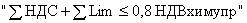 16) пункт 24 исключить;17) в пункте 25:а) после формулы (3) дополнить предложением в следующей редакции:"Расчет массы вещества, сбрасываемого в месяц (т/мес) производится умножением допустимых концентраций вещества (мг/дм) на объем сточных, в том числе дренажных вод за конкретный месяц (тыс.м).";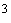 б) первое предложение третьего абзаца изложить в следующей редакции: "Если фоновая концентрация загрязняющего вещества в водном объекте превышает ПДК, то определяется в соответствии с пунктами 1, 9 настоящей Методики.";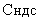 в) дополнить абзацем:"Створ, задаваемый для определения фоновой концентрации веществ должен располагаться выше проектируемого или действующего выпуска сточных, в том числе дренажных вод на расстоянии, гарантирующем отсутствие влияния сточных, в том числе дренажных вод на качество вод водных объектов (для больших и средних рек это расстояние составляет 1 км, для малых рек 500 м, выбор иного расстояния должен быть обоснован водопользователем)."18) пункт 26 изложить в следующей редакции:"26. Основная расчетная формула для определения без учета неконсервативности вещества имеет вид: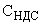 , (4) 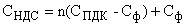 где: - предельно допустимая концентрация загрязняющего вещества (ПДК) в воде водотока, г/м;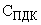 - фоновая концентрация загрязняющего вещества в водотоке (г/м) выше выпуска сточных вод, определяемая в соответствии с действующими методическими документами по проведению расчетов фоновых концентраций химических веществ в воде водотоков;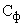 n - кратность общего разбавления сточных вод в водотоке, равная произведению кратности начального разбавления n на кратность основного разбавления n (основное разбавление, возникающее при перемещении воды от места выпуска к расчетному створу)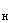 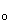 (5) 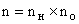 Определение норматива допустимого сброса по концентрации взвешенных веществ.Для водных объектов рыбохозяйственного значения. При сбросе сточных, в том числе дренажных вод в водные объекты содержание взвешенных веществ в контрольном створе не должно увеличиваться по сравнению с фоновым содержанием более чем на 0,25 мг/дм (для высшей и первой категории водопользования) и более чем на 0,75 мг/дм (для второй категории водопользования). В водных объектах рыбохозяйственного значения при содержании в межень более 30 мг/дм природных взвешенных веществ допускается увеличение содержания их в воде в пределах 5%.Для водных объектов, используемых для целей питьевого и хозяйственно-бытового водоснабжения, а также в рекреационных целях.При сбросе сточных, в том числе дренажных вод в водный объект содержание взвешенных веществ в контрольном створе не должно увеличиваться по сравнению с фоновым содержанием более чем на 0,25 мг/дм (для водных объектов, используемых для целей питьевого и хозяйственно-бытового водоснабжения) и более чем на 0,75 мг/дм (для водных объектов, используемых в рекреационных целях и в границах населенных пунктов). Для водных объектов, содержащих в межень более 30 мг/дм природных взвешенных веществ, допускается увеличение содержания их в воде в пределах 5%.Сточные, в том числе дренажные воды, содержащие взвешенные вещества со скоростью осаждения более 0,4 мм/сек., запрещается сбрасывать в водотоки и более 0,2 мм/сек. - в водоемы.Для водных объектов рыбохозяйственного значения температура воды не должна повышаться по сравнению с естественной температурой водного объекта более чем на 5°С, с общим повышением температуры не более чем до 20°С летом и 5°С зимой для водных объектов, где обитают холодолюбивые рыбы (лососевые и сиговые) и не более чем до 28°С летом и 8°С зимой в остальных случаях. В местах нерестилищ налима запрещается повышать температуру воды зимой более чем на 2°С";19) в пункте 27 в словосочетании: "для случая естественной струи (d Н)" слово "естественной" заменить слом "стеснения".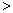 20) в пункте 28:а) формулу (19) изложить в следующей редакции:"";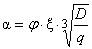 б) формулу (23) изложить в следующей редакции:"";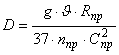 21) в пункте 32 в пояснениях к формуле (32) слова: " - нижняя треугольная матрица" заменить словами " - нижнетреугольная матрица";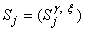 22) в пункте 39:а) в пояснениях к формуле (44) слова " - фоновая концентрация загрязняющего вещества в воде водоема в месте выпуска сточных вод, г/м" заменить словами " - фоновая концентрация загрязняющего вещества в воде водоема, г/м;"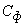 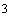 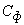 б) исключить абзацы: "С учетом неконсервативности загрязняющего вещества расчетная формула имеет вид:, (45) 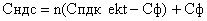 где: k - коэффициент неконсервативности, 1/сут;t - время перемещения сточных, в том числе дренажных вод под влиянием течения от места их выпуска до расчетного створа, сут.Значения коэффициента неконсервативности k принимаются по данным натурных наблюдений или по справочным данным и пересчитываются в зависимости от температуры и скорости течения в водоеме.При установлении НДС по БПК расчетная формула имеет вид:, (46) 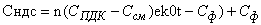 где:   - осредненное значение коэффициента неконсервативности органических веществ, обусловливающих фона и сточных, в том числе дренажных вод, 1/сут;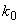 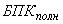 обусловленная метаболитами и органическими веществами, смываемыми в водоем атмосферными осадками с площади водосбора на последнем участке пути перед контрольным створом длиной 0,5 суточного пробега.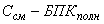 Значение  принимается равным: для горных водоемов - 0,6 0,8 г/м; для равнинных водоемов, расположенных на территории, почва которой не слишком богата органическими веществами - 1,7 2 г/м; для водоемов, расположенных на болотистой территории или территории, с которой смывается повышенное количество органических веществ - 2,3 2,5 г/м. Если расстояние от выпуска сточных, в том числе дренажных вод до контрольного створа меньше 0,5 суточного пробега, то принимается равной нулю.";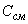 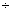 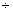 в) последний абзац изложить в следующей редакции:"При установлении НДС по взвешенным веществам рекомендуется использовать формулы из главы III Методики."23) в пункте 40 в первом предложении пятого абзаца слова "по формуле (3)" заменить словами "по формуле (5)".24) в пункте 41 формулу (58) изложить в следующей редакции:""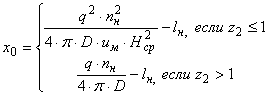 25) в пункте 58 в первом предложение слова "по формуле (3)" заменить словами "по формуле (5)";26) пункт 66 исключить;27) по тексту Методики слова "сточных вод" заменить словами "сточных, в том числе дренажных вод" в соответствующих числе и падеже;28) в абзаце пятом пункта 76 слова ", требования водопользователей к качеству воды" исключить;29) абзац второй пункта 77 исключить;30) дополнить Методику главой X "Порядок разработки величин НДС для абонентов организаций, осуществляющих водоотведение" в следующей редакции: "X. Порядок разработки величин НДС абонентов организаций, осуществляющих водоотведение 81. НДС разрабатываются абонентами организаций, осуществляющих водоотведение и относящихся к категории абонентов, для объектов которых устанавливаются нормативы допустимых сбросов загрязняющих веществ, иных веществ и микроорганизмов (далее - абоненты) в соответствии с постановлениями Правительства Российской Федерации от 18 марта 2013 года N 230 "О категориях абонентов, для объектов которых устанавливаются нормативы допустимых сбросов загрязняющих веществ, иных веществ и микроорганизмов" (Собрание законодательства Российской Федерации, 2013, N 12, ст.1332) и от 30 апреля 2013 года N 393 "Об утверждении правил установления для абонентов организаций, осуществляющих водоотведение, нормативов допустимых сбросов загрязняющих веществ, иных веществ и микроорганизмов в водные объекты через централизованные системы водоотведения и лимитов на сбросы загрязняющих веществ, иных веществ и микроорганизмов и о внесении изменений в некоторые акты Правительства Российской Федерации" (Собрание законодательства Российской Федерации, 2013, N 20, ст.2489).82. Величины НДС определяются абонентами как произведения максимального часового расхода сточных вод - q (м/ч); месячного (м/мес.) и годового расхода сточных вод (м/год) на допустимую к сбросу в системы водоотведения концентрацию загрязняющего вещества в сточных водах абонента (мг/дм),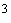 по формуле: НДС =q x .Расходы сточных вод принимаются в соответствии с договором водоотведения.Сведения о расходах, отводимых в систему водоотведения сточных вод, установленных для абонента в договоре водоотведения, прилагаются к проекту НДС.Нормативы допустимых сбросов абонентов в отношении биохимической потребности в кислороде (БПК), взвешенных веществ, фосфора общего, азота общего, нитратов и нитритов не устанавливаются, за исключением юридических лиц, деятельность которых связана с производством и/или переработкой пищевой продукции.83. Организация, осуществляющая водоотведение, размещает значения допустимых концентраций нормируемых веществ, для расчета абонентами НДС, на своем сайте в информационно-телекоммуникационной сети "Интернет". По письменному запросу абонента, заключившего с этой организацией договор водоотведения, представляет ему указанные значения в 10-дневный срок любым доступным способом.Определение значений абонентами организаций, осуществляющих водоотведение, производится в порядке, указанном в приложении 4 к настоящей Методике.84. НДС разрабатываются абонентами на срок действия НДС для выпуска организации, осуществляющей водоотведение. Информация о сроке действия НДС для выпуска организации, осуществляющей водоотведение, размещается этой организацией на своём официальном сайте в информационно-телекоммуникационной сети "Интернет".85. НДС разрабатываются абонентами организаций, осуществляющих водоотведение, с учетом сточных вод, содержащих загрязняющие вещества, иные вещества и микроорганизмы, принимаемых от физических либо юридических лиц.86. Оформление расчета НДС производится абонентом в соответствии с приложением 5 к настоящей Методике. На каждый выпуск абонента оформляется отдельный расчет НДС.Оформленный НДС направляется на утверждение в территориальный орган Федеральной службы по надзору в сфере природопользования.".31) приложение 1 изложить в следующей редакции:"Приложение 1 к Методике разработки нормативов допустимых сбросов веществ и микроорганизмов в водные объекты для водопользователей и абонентов организаций, осуществляющих водоотведение  Образец Приложения к приказу территориального органа Росводресурсов об утверждении НДС от __________ N ____ _______________ * Расчет в т/год производится суммированием т/мес.7.2. Утвержденный норматив допустимого сброса микроорганизмов в водный объект.Наименование выпуска:32) приложение 2 изложить в следующей редакции:"Приложение 2 к Методике разработки нормативов допустимых сбросов веществ и микроорганизмов в водные объекты для водопользователей и абонентов организаций, осуществляющих водоотведение  Образец листа согласования с федеральным органом исполнительной власти        Нормативы допустимых сбросов веществ в водные объекты, представляемые на согласование (с оборотом) Сброс веществ не указанных ниже - запрещен._______________ * Расчет в т/год производится суммированием т/мес. Образец листа согласования с федеральным органом исполнительной власти        Нормативы допустимых сбросов веществ и микроорганизмов в водные объекты, представляемые на согласование (с оборотом) Сброс веществ не указанных ниже - запрещен._______________ * Расчет в т/год производится суммированием т/мес.7.2. Согласованный норматив допустимого сброса микроорганизмов в водный объект.Наименование выпуска: Образец листа согласования с федеральным органом исполнительной власти        Нормативы допустимых сбросов веществ в водные объекты, представляемые на согласование (с оборотом) Сброс веществ не указанных ниже - запрещен._______________ * Расчет в т/год производится суммированием т/мес. Образец листа согласования с федеральным органом исполнительной власти        Нормативы допустимых сбросов веществ в водные объекты, представляемые на согласование (с оборотом) Сброс веществ не указанных ниже - запрещен._______________ * Расчет в т/год производится суммированием т/мес.33) приложение 3 изложить в следующей редакции:"Приложение 3 к Методике разработки нормативов допустимых сбросов веществ и микроорганизмов в водные объекты для водопользователей и абонентов организаций, осуществляющих водоотведение        Образец _______________ * Соответствует максимальной концентрации за год.** Расчет в т/год производится суммированием т/мес.Фактический сброс веществ в г/ч, т/мес определяется в соответствии с нормативными правовыми документами по отбору проб для анализа сточных, в том числе дренажных вод и учету их качества.6.2. Фактический сброс микроорганизмов в водный объект.Наименование выпуска:34) дополнить Методику приложением 4 следующего содержания: "Приложение 4 к Методике разработки нормативов допустимых сбросов веществ и микроорганизмов в водные объекты для водопользователей и абонентов организаций, осуществляющих водоотведение        Порядок определения значений допустимых концентраций загрязняющих веществ, иных веществ, для абонентов организаций, осуществляющих водоотведение 1. Величины для абонентов определяются с использованием расчетной концентрации загрязняющих веществ в сточных водах, поступающих в системы водоотведения организации, осуществляющей водоотведение (, мг/дм), определяемой исходя из условий обеспечения НДС, установленных для организации, осуществляющей водоотведения.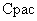 2. При определении учитывается эффективность удаления загрязняющих веществ (снижения концентраций загрязняющих веществ, иных веществ и микроорганизмов после очистки сточных вод) на очистных сооружениях, принадлежащих организации, осуществляющей водоотведение. Эффективность удаления загрязняющих веществ определяется организацией, осуществляющей водоотведение, по данным производственного контроля состава и свойств сточных вод на своих очистных сооружениях, с использованием статистических методов обработки случайных величин (расчет 10-й процентили). 10-я процентиль означает, что существует всего 10% вероятности, что величина эффективности очистки окажется ниже расчетной.В результате учета эффективности удаления загрязняющих веществ рассчитывается концентрация загрязняющих веществ в сточных водах, поступающих на очистные сооружения организации, обеспечивающая НДС, установленный для организации, осуществляющей водоотведение, , мг/дм, по формуле: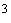 , где 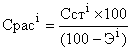 - допустимая концентрация нормируемого загрязняющего вещества в составе нормативов допустимого сброса, утвержденных организации, осуществляющей водоотведение, мг/дм;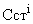 Э - эффективность очистки сточных вод для каждого нормируемого вещества (%).3. Расчет допустимых концентраций в составе НДС абонента производится с учетом видов централизованных систем водоотведения, в которые отводятся сточные воды абонента.4. При отведении абонентами сточных вод в централизованные бытовые системы водоотведения, определяется по формуле:, где 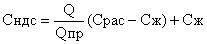 - годовой расход сточных вод, поступающих на очистные сооружения организации, осуществляющей водоотведение, тыс.м;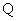 - годовой расход сточных вод абонентов, не относящихся к жилищному фонду, тыс.м;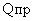 - концентрация загрязняющих веществ в сточных водах от объектов жилищного фонда, мг/дм.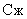 5. При отведении абонентами сточных вод в централизованные общесплавные системы водоотведения определяется по формуле:, где 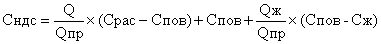 - концентрация загрязняющих веществ в поверхностных сточных водах, мг/дм.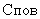 - концентрация загрязняющих веществ в сточных водах от объектов жилищного фонда, мг/дм;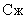 - годовой расход поверхностных сточных вод, поступающих на очистные сооружения организации, осуществляющей водоотведение, тыс.м;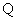 - годовой расход сточных вод от объектов жилищного фонда, тыс.м.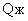 6. При отведении абонентами сточных вод в централизованные дождевые системы водоотведения определяется по формуле:, где 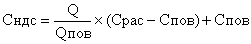 - годовой расход поверхностных сточных вод, поступающих на очистные сооружения организации, осуществляющей водоотведение, тыс. м(3);- годовой расход поверхностных сточных вод с территории нормируемых абонентов, тыс.м;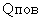 - концентрация загрязняющих веществ в поверхностных сточных водах, мг/дм.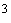 7. В случаях, когда при расчетах допустимой концентрации загрязняющих веществ () по формулам, указанным в п.п.4-6 значения < 0 или < , норматив допустимой концентрации загрязняющих веществ устанавливаются на уровне .8. Определение значений показателей , , , , , , выполняется организациями, осуществляющими водоотведение и публикуется на официальном сайте этих организации в информационно-телекоммуникационной сети "Интернет"".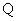 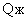 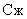 35) дополнить Методику приложением 5 следующего содержания:     "Приложение 5 к Методике разработки нормативов допустимых сбросов веществ и микроорганизмов в водные объекты для водопользователей и абонентов организаций, осуществляющих водоотведение        Образец  Нормативы допустимых сбросов загрязняющих веществ, иных веществ и микроорганизмов для абонентов организаций, осуществляющих водоотведение 10. Расчет НДС.11. Норматив допустимого сброса веществ (сброс веществ, не указанных ниже, запрещен)Наименование выпуска:_______________ * Перерасчет в т/год производится суммированием т/мес.Электронный текст документа подготовлен ЗАО "Кодекс" и сверен по: официальный сайт Минюста России www.minjust.ru (сканер-копия) по состоянию на 12.09.2014  Норматив(ы) допустимого сброса  Норматив(ы) допустимого сброса  Норматив(ы) допустимого сброса  Норматив(ы) допустимого сброса  Норматив(ы) допустимого сброса  Норматив(ы) допустимого сброса  Норматив(ы) допустимого сброса  Норматив(ы) допустимого сброса  Норматив(ы) допустимого сброса  Норматив(ы) допустимого сброса  Норматив(ы) допустимого сброса  Норматив(ы) допустимого сброса  Норматив(ы) допустимого сброса  Норматив(ы) допустимого сброса  Норматив(ы) допустимого сброса  Норматив(ы) допустимого сброса в в в в в (наименование водного объекта и водохозяйственного участка) (наименование водного объекта и водохозяйственного участка) (наименование водного объекта и водохозяйственного участка) (наименование водного объекта и водохозяйственного участка) (наименование водного объекта и водохозяйственного участка) (наименование водного объекта и водохозяйственного участка) (наименование водного объекта и водохозяйственного участка) (наименование водного объекта и водохозяйственного участка) (наименование водного объекта и водохозяйственного участка) (наименование водного объекта и водохозяйственного участка) (наименование водного объекта и водохозяйственного участка) (наименование водного объекта и водохозяйственного участка) (наименование водного объекта и водохозяйственного участка) (наименование водного объекта и водохозяйственного участка) (наименование водного объекта и водохозяйственного участка) (наименование водного объекта и водохозяйственного участка) Peг. N Peг. N Peг. N Peг. N Наименование водопользователя (юридического лица, физического лица или индивидуального Наименование водопользователя (юридического лица, физического лица или индивидуального Наименование водопользователя (юридического лица, физического лица или индивидуального Наименование водопользователя (юридического лица, физического лица или индивидуального Наименование водопользователя (юридического лица, физического лица или индивидуального Наименование водопользователя (юридического лица, физического лица или индивидуального Наименование водопользователя (юридического лица, физического лица или индивидуального Наименование водопользователя (юридического лица, физического лица или индивидуального Наименование водопользователя (юридического лица, физического лица или индивидуального Наименование водопользователя (юридического лица, физического лица или индивидуального Наименование водопользователя (юридического лица, физического лица или индивидуального Наименование водопользователя (юридического лица, физического лица или индивидуального Наименование водопользователя (юридического лица, физического лица или индивидуального Наименование водопользователя (юридического лица, физического лица или индивидуального Наименование водопользователя (юридического лица, физического лица или индивидуального Наименование водопользователя (юридического лица, физического лица или индивидуального предпринимателя): предпринимателя): предпринимателя): предпринимателя): предпринимателя): предпринимателя): предпринимателя): предпринимателя): 1. Реквизиты водопользователя (юридического лица, физического лица или индивидуального предпринимателя):1. Реквизиты водопользователя (юридического лица, физического лица или индивидуального предпринимателя):1. Реквизиты водопользователя (юридического лица, физического лица или индивидуального предпринимателя):1. Реквизиты водопользователя (юридического лица, физического лица или индивидуального предпринимателя):1. Реквизиты водопользователя (юридического лица, физического лица или индивидуального предпринимателя):1. Реквизиты водопользователя (юридического лица, физического лица или индивидуального предпринимателя):1. Реквизиты водопользователя (юридического лица, физического лица или индивидуального предпринимателя):1. Реквизиты водопользователя (юридического лица, физического лица или индивидуального предпринимателя):1. Реквизиты водопользователя (юридического лица, физического лица или индивидуального предпринимателя):1. Реквизиты водопользователя (юридического лица, физического лица или индивидуального предпринимателя):1. Реквизиты водопользователя (юридического лица, физического лица или индивидуального предпринимателя):1. Реквизиты водопользователя (юридического лица, физического лица или индивидуального предпринимателя):1. Реквизиты водопользователя (юридического лица, физического лица или индивидуального предпринимателя):1. Реквизиты водопользователя (юридического лица, физического лица или индивидуального предпринимателя):1. Реквизиты водопользователя (юридического лица, физического лица или индивидуального предпринимателя):1. Реквизиты водопользователя (юридического лица, физического лица или индивидуального предпринимателя):Место нахождения: Место нахождения: Место нахождения: Место нахождения: Место нахождения: Место нахождения: Место нахождения: Место нахождения: Место нахождения: Место нахождения: ИНН  ИНН  ОГРН  ОГРН  ОГРН  ОГРН  Ф.И.О. и телефон должностного лица, ответственного за водопользование, его должность Ф.И.О. и телефон должностного лица, ответственного за водопользование, его должность Ф.И.О. и телефон должностного лица, ответственного за водопользование, его должность Ф.И.О. и телефон должностного лица, ответственного за водопользование, его должность Ф.И.О. и телефон должностного лица, ответственного за водопользование, его должность Ф.И.О. и телефон должностного лица, ответственного за водопользование, его должность Ф.И.О. и телефон должностного лица, ответственного за водопользование, его должность Ф.И.О. и телефон должностного лица, ответственного за водопользование, его должность Ф.И.О. и телефон должностного лица, ответственного за водопользование, его должность Ф.И.О. и телефон должностного лица, ответственного за водопользование, его должность Ф.И.О. и телефон должностного лица, ответственного за водопользование, его должность Ф.И.О. и телефон должностного лица, ответственного за водопользование, его должность Ф.И.О. и телефон должностного лица, ответственного за водопользование, его должность Ф.И.О. и телефон должностного лица, ответственного за водопользование, его должность Ф.И.О. и телефон должностного лица, ответственного за водопользование, его должность Ф.И.О. и телефон должностного лица, ответственного за водопользование, его должность 2. Цели водопользования 2. Цели водопользования 2. Цели водопользования 2. Цели водопользования 2. Цели водопользования 2. Цели водопользования 2. Цели водопользования 2. Цели водопользования 2. Цели водопользования 2. Цели водопользования 2. Цели водопользования 2. Цели водопользования 2. Цели водопользования 3. Место сброса сточных, в том числе дренажных вод (географические координаты и расстояние от 3. Место сброса сточных, в том числе дренажных вод (географические координаты и расстояние от 3. Место сброса сточных, в том числе дренажных вод (географические координаты и расстояние от 3. Место сброса сточных, в том числе дренажных вод (географические координаты и расстояние от 3. Место сброса сточных, в том числе дренажных вод (географические координаты и расстояние от 3. Место сброса сточных, в том числе дренажных вод (географические координаты и расстояние от 3. Место сброса сточных, в том числе дренажных вод (географические координаты и расстояние от 3. Место сброса сточных, в том числе дренажных вод (географические координаты и расстояние от 3. Место сброса сточных, в том числе дренажных вод (географические координаты и расстояние от 3. Место сброса сточных, в том числе дренажных вод (географические координаты и расстояние от 3. Место сброса сточных, в том числе дренажных вод (географические координаты и расстояние от 3. Место сброса сточных, в том числе дренажных вод (географические координаты и расстояние от 3. Место сброса сточных, в том числе дренажных вод (географические координаты и расстояние от 3. Место сброса сточных, в том числе дренажных вод (географические координаты и расстояние от 3. Место сброса сточных, в том числе дренажных вод (географические координаты и расстояние от 3. Место сброса сточных, в том числе дренажных вод (географические координаты и расстояние от устья (для водотоков) устья (для водотоков) устья (для водотоков) устья (для водотоков) устья (для водотоков) устья (для водотоков) устья (для водотоков) устья (для водотоков) устья (для водотоков) 4. Тип оголовка выпуска сточных, в том числе дренажных вод 4. Тип оголовка выпуска сточных, в том числе дренажных вод 4. Тип оголовка выпуска сточных, в том числе дренажных вод 4. Тип оголовка выпуска сточных, в том числе дренажных вод 4. Тип оголовка выпуска сточных, в том числе дренажных вод 4. Тип оголовка выпуска сточных, в том числе дренажных вод 4. Тип оголовка выпуска сточных, в том числе дренажных вод 4. Тип оголовка выпуска сточных, в том числе дренажных вод 4. Тип оголовка выпуска сточных, в том числе дренажных вод 4. Тип оголовка выпуска сточных, в том числе дренажных вод 4. Тип оголовка выпуска сточных, в том числе дренажных вод 4. Тип оголовка выпуска сточных, в том числе дренажных вод 4. Тип оголовка выпуска сточных, в том числе дренажных вод 4. Тип оголовка выпуска сточных, в том числе дренажных вод 4. Тип оголовка выпуска сточных, в том числе дренажных вод 5. Категория сточных, в том числе дренажных вод 5. Категория сточных, в том числе дренажных вод 5. Категория сточных, в том числе дренажных вод 5. Категория сточных, в том числе дренажных вод 5. Категория сточных, в том числе дренажных вод 5. Категория сточных, в том числе дренажных вод 5. Категория сточных, в том числе дренажных вод 5. Категория сточных, в том числе дренажных вод 5. Категория сточных, в том числе дренажных вод 5. Категория сточных, в том числе дренажных вод 5. Категория сточных, в том числе дренажных вод 5. Категория сточных, в том числе дренажных вод 5. Категория сточных, в том числе дренажных вод 5. Категория сточных, в том числе дренажных вод 6. Утвержденный расход сточных, в том числе дренажных вод для установления НДС ____________ м/час _____________ м/мес _________ тыс.м/год. 6. Утвержденный расход сточных, в том числе дренажных вод для установления НДС ____________ м/час _____________ м/мес _________ тыс.м/год. 6. Утвержденный расход сточных, в том числе дренажных вод для установления НДС ____________ м/час _____________ м/мес _________ тыс.м/год. 6. Утвержденный расход сточных, в том числе дренажных вод для установления НДС ____________ м/час _____________ м/мес _________ тыс.м/год. 6. Утвержденный расход сточных, в том числе дренажных вод для установления НДС ____________ м/час _____________ м/мес _________ тыс.м/год. 6. Утвержденный расход сточных, в том числе дренажных вод для установления НДС ____________ м/час _____________ м/мес _________ тыс.м/год. 6. Утвержденный расход сточных, в том числе дренажных вод для установления НДС ____________ м/час _____________ м/мес _________ тыс.м/год. 6. Утвержденный расход сточных, в том числе дренажных вод для установления НДС ____________ м/час _____________ м/мес _________ тыс.м/год. 6. Утвержденный расход сточных, в том числе дренажных вод для установления НДС ____________ м/час _____________ м/мес _________ тыс.м/год. 6. Утвержденный расход сточных, в том числе дренажных вод для установления НДС ____________ м/час _____________ м/мес _________ тыс.м/год. 6. Утвержденный расход сточных, в том числе дренажных вод для установления НДС ____________ м/час _____________ м/мес _________ тыс.м/год. 6. Утвержденный расход сточных, в том числе дренажных вод для установления НДС ____________ м/час _____________ м/мес _________ тыс.м/год. 6. Утвержденный расход сточных, в том числе дренажных вод для установления НДС ____________ м/час _____________ м/мес _________ тыс.м/год. 6. Утвержденный расход сточных, в том числе дренажных вод для установления НДС ____________ м/час _____________ м/мес _________ тыс.м/год. 6. Утвержденный расход сточных, в том числе дренажных вод для установления НДС ____________ м/час _____________ м/мес _________ тыс.м/год. 6. Утвержденный расход сточных, в том числе дренажных вод для установления НДС ____________ м/час _____________ м/мес _________ тыс.м/год. 7. Утвержденный норматив допустимого сброса веществ и микроорганизмов. 7. Утвержденный норматив допустимого сброса веществ и микроорганизмов. 7. Утвержденный норматив допустимого сброса веществ и микроорганизмов. 7. Утвержденный норматив допустимого сброса веществ и микроорганизмов. 7. Утвержденный норматив допустимого сброса веществ и микроорганизмов. 7. Утвержденный норматив допустимого сброса веществ и микроорганизмов. 7. Утвержденный норматив допустимого сброса веществ и микроорганизмов. 7. Утвержденный норматив допустимого сброса веществ и микроорганизмов. 7. Утвержденный норматив допустимого сброса веществ и микроорганизмов. 7. Утвержденный норматив допустимого сброса веществ и микроорганизмов. 7. Утвержденный норматив допустимого сброса веществ и микроорганизмов. 7. Утвержденный норматив допустимого сброса веществ и микроорганизмов. 7. Утвержденный норматив допустимого сброса веществ и микроорганизмов. 7. Утвержденный норматив допустимого сброса веществ и микроорганизмов. 7. Утвержденный норматив допустимого сброса веществ и микроорганизмов. 7. Утвержденный норматив допустимого сброса веществ и микроорганизмов. 7.1. Утвержденный норматив допустимого сброса веществ в водный объект. 7.1. Утвержденный норматив допустимого сброса веществ в водный объект. 7.1. Утвержденный норматив допустимого сброса веществ в водный объект. 7.1. Утвержденный норматив допустимого сброса веществ в водный объект. 7.1. Утвержденный норматив допустимого сброса веществ в водный объект. 7.1. Утвержденный норматив допустимого сброса веществ в водный объект. 7.1. Утвержденный норматив допустимого сброса веществ в водный объект. 7.1. Утвержденный норматив допустимого сброса веществ в водный объект. 7.1. Утвержденный норматив допустимого сброса веществ в водный объект. 7.1. Утвержденный норматив допустимого сброса веществ в водный объект. 7.1. Утвержденный норматив допустимого сброса веществ в водный объект. 7.1. Утвержденный норматив допустимого сброса веществ в водный объект. 7.1. Утвержденный норматив допустимого сброса веществ в водный объект. 7.1. Утвержденный норматив допустимого сброса веществ в водный объект. 7.1. Утвержденный норматив допустимого сброса веществ в водный объект. 7.1. Утвержденный норматив допустимого сброса веществ в водный объект. Наименование выпуска: Наименование выпуска: Наименование выпуска: Наименование выпуска: Наименование выпуска: Наименование выпуска: Наименование выпуска: Наименование выпуска: Наименование выпуска: Наименование выпуска: Наименование выпуска: Сброс веществ не указанных ниже - запрещен. Сброс веществ не указанных ниже - запрещен. Сброс веществ не указанных ниже - запрещен. Сброс веществ не указанных ниже - запрещен. Сброс веществ не указанных ниже - запрещен. Сброс веществ не указанных ниже - запрещен. Сброс веществ не указанных ниже - запрещен. Сброс веществ не указанных ниже - запрещен. Сброс веществ не указанных ниже - запрещен. Сброс веществ не указанных ниже - запрещен. Сброс веществ не указанных ниже - запрещен. Сброс веществ не указанных ниже - запрещен. Сброс веществ не указанных ниже - запрещен. Сброс веществ не указанных ниже - запрещен. Сброс веществ не указанных ниже - запрещен. Сброс веществ не указанных ниже - запрещен. N Наимено- Наимено- Класс Класс Утвержденный Утвержденный Утвержденный Утвержденный Утвержденный норматив допустимого сброса веществ Утвержденный норматив допустимого сброса веществ Утвержденный норматив допустимого сброса веществ Утвержденный норматив допустимого сброса веществ Утвержденный норматив допустимого сброса веществ Утвержденный норматив допустимого сброса веществ Утвержденный норматив допустимого сброса веществ Утвержденный норматив допустимого сброса веществ Утвержденный норматив допустимого сброса веществ Утвержденный норматив допустимого сброса веществ Утвержденный норматив допустимого сброса веществ Утвержденный норматив допустимого сброса веществ Утвержденный норматив допустимого сброса веществ Утвержденный норматив допустимого сброса веществ Утвержденный норматив допустимого сброса веществ Утвержденный норматив допустимого сброса веществ п/п вание вание опас- опас- норматив норматив норматив норматив январь январь январь февраль февраль февраль март март март апрель апрель апрель апрель апрель май май веществ веществ ности ности допустимого сброса веществ мг/дм допустимого сброса веществ мг/дм допустимого сброса веществ мг/дм допустимого сброса веществ мг/дм г/ч т/мес т/мес г/ч т/мес т/мес г/ч т/мес т/мес г/ч г/ч г/ч т/мес т/мес г/ч т/мес 1 2 2 3 3 4 4 4 4 5 6 6 7 8 8 9 10 10 11 11 11 12 12 13 14 Утвержденный норматив допустимого сброса веществ Утвержденный норматив допустимого сброса веществ Утвержденный норматив допустимого сброса веществ Утвержденный норматив допустимого сброса веществ Утвержденный норматив допустимого сброса веществ Утвержденный норматив допустимого сброса веществ Утвержденный норматив допустимого сброса веществ Утвержденный норматив допустимого сброса веществ Утвержденный норматив допустимого сброса веществ Утвержденный норматив допустимого сброса веществ Утвержденный норматив допустимого сброса веществ Утвержденный норматив допустимого сброса веществ Утвержденный норматив допустимого сброса веществ Утвержденный норматив допустимого сброса веществ Утвержденный норматив допустимого сброса веществ Утвержденный норматив допустимого сброса веществ Утвержденный норматив допустимого сброса веществ Утвержденный норматив допустимого сброса веществ Утвержденный норматив допустимого сброса веществ Утвержденный норматив допустимого сброса веществ Утвержденный норматив допустимого сброса веществ Утвержденный норматив допустимого сброса веществ Утвержденный Утвержденный Утвержденный июнь июнь июль июль август август август август сентябрь сентябрь сентябрь октябрь октябрь октябрь ноябрь ноябрь ноябрь декабрь декабрь декабрь декабрь декабрь норматив допустимого сброса веществ* норматив допустимого сброса веществ* норматив допустимого сброса веществ* г/ч т/мес г/ч т/мес г/ч г/ч г/ч т/мес г/ч т/мес т/мес г/ч т/мес т/мес г/ч т/мес т/мес г/ч г/ч т/мес т/мес т/мес т/год т/год т/год 15 16 17 18 19 19 19 20 21 22 22 23 24 24 25 26 26 27 27 28 28 28 29 29 29 N п/п Показатели по видам микроорганизмов Размерность Допустимое содержание Утвержденный норматив допустимого сброса 1 2 3 4 5 Общие колиформные бактерии Коли-фаги Возбудители инфекционных заболеваний Жизнеспособные яйца гельминтов Жизнеспособные цисты патогенных кишечных простейших Термотолерантные колиформные бактерии 8. Согласованные общие свойства сточных, в том числе дренажных вод: 8. Согласованные общие свойства сточных, в том числе дренажных вод: 8. Согласованные общие свойства сточных, в том числе дренажных вод: 8. Согласованные общие свойства сточных, в том числе дренажных вод: 8. Согласованные общие свойства сточных, в том числе дренажных вод: 8. Согласованные общие свойства сточных, в том числе дренажных вод: 8. Согласованные общие свойства сточных, в том числе дренажных вод: 1) плавающие примеси (вещества) 1) плавающие примеси (вещества) 1) плавающие примеси (вещества) 1) плавающие примеси (вещества) 1) плавающие примеси (вещества) 1) плавающие примеси (вещества)                                         не допускаются 2) температура (°С) 2) температура (°С) 2) температура (°С) 3) водородный показатель (рН) 3) водородный показатель (рН) 3) водородный показатель (рН) 3) водородный показатель (рН) 3) водородный показатель (рН) 3) водородный показатель (рН)              6,5-8,5 4) растворенный кислород 4) растворенный кислород 4) растворенный кислород 4) растворенный кислород 4) растворенный кислород 4-6 мг/дм 4-6 мг/дм 5) минерализация 6) токсичность воды 6) токсичность воды НДС утвержден* "___"________20___г. на срок до "___"________20___г."; НДС утвержден* "___"________20___г. на срок до "___"________20___г."; НДС утвержден* "___"________20___г. на срок до "___"________20___г."; НДС утвержден* "___"________20___г. на срок до "___"________20___г."; НДС утвержден* "___"________20___г. на срок до "___"________20___г."; НДС утвержден* "___"________20___г. на срок до "___"________20___г."; НДС утвержден* "___"________20___г. на срок до "___"________20___г."; Согласовано: Руководитель территориального органа Федеральной службы по гидрометеорологии и мониторингу окружающей среды (ФИО должностного лица) "___"_____20___г.______________М.П.                                        (подпись)  Норматив(ы) допустимого сброса  Норматив(ы) допустимого сброса  Норматив(ы) допустимого сброса  Норматив(ы) допустимого сброса  Норматив(ы) допустимого сброса  Норматив(ы) допустимого сброса  Норматив(ы) допустимого сброса  Норматив(ы) допустимого сброса  Норматив(ы) допустимого сброса  Норматив(ы) допустимого сброса  Норматив(ы) допустимого сброса  Норматив(ы) допустимого сброса  Норматив(ы) допустимого сброса  Норматив(ы) допустимого сброса  Норматив(ы) допустимого сброса  Норматив(ы) допустимого сброса в в в в в (наименование водного объекта и водохозяйственного участка) (наименование водного объекта и водохозяйственного участка) (наименование водного объекта и водохозяйственного участка) (наименование водного объекта и водохозяйственного участка) (наименование водного объекта и водохозяйственного участка) (наименование водного объекта и водохозяйственного участка) (наименование водного объекта и водохозяйственного участка) (наименование водного объекта и водохозяйственного участка) (наименование водного объекта и водохозяйственного участка) (наименование водного объекта и водохозяйственного участка) (наименование водного объекта и водохозяйственного участка) (наименование водного объекта и водохозяйственного участка) (наименование водного объекта и водохозяйственного участка) (наименование водного объекта и водохозяйственного участка) (наименование водного объекта и водохозяйственного участка) (наименование водного объекта и водохозяйственного участка) Наименование водопользователя (юридического лица, физического лица или индивидуального Наименование водопользователя (юридического лица, физического лица или индивидуального Наименование водопользователя (юридического лица, физического лица или индивидуального Наименование водопользователя (юридического лица, физического лица или индивидуального Наименование водопользователя (юридического лица, физического лица или индивидуального Наименование водопользователя (юридического лица, физического лица или индивидуального Наименование водопользователя (юридического лица, физического лица или индивидуального Наименование водопользователя (юридического лица, физического лица или индивидуального Наименование водопользователя (юридического лица, физического лица или индивидуального Наименование водопользователя (юридического лица, физического лица или индивидуального Наименование водопользователя (юридического лица, физического лица или индивидуального Наименование водопользователя (юридического лица, физического лица или индивидуального Наименование водопользователя (юридического лица, физического лица или индивидуального Наименование водопользователя (юридического лица, физического лица или индивидуального Наименование водопользователя (юридического лица, физического лица или индивидуального Наименование водопользователя (юридического лица, физического лица или индивидуального предпринимателя): предпринимателя): предпринимателя): предпринимателя): предпринимателя): предпринимателя): предпринимателя): предпринимателя): 1. Реквизиты водопользователя (юридического лица, физического лица или индивидуального предпринимателя): 1. Реквизиты водопользователя (юридического лица, физического лица или индивидуального предпринимателя): 1. Реквизиты водопользователя (юридического лица, физического лица или индивидуального предпринимателя): 1. Реквизиты водопользователя (юридического лица, физического лица или индивидуального предпринимателя): 1. Реквизиты водопользователя (юридического лица, физического лица или индивидуального предпринимателя): 1. Реквизиты водопользователя (юридического лица, физического лица или индивидуального предпринимателя): 1. Реквизиты водопользователя (юридического лица, физического лица или индивидуального предпринимателя): 1. Реквизиты водопользователя (юридического лица, физического лица или индивидуального предпринимателя): 1. Реквизиты водопользователя (юридического лица, физического лица или индивидуального предпринимателя): 1. Реквизиты водопользователя (юридического лица, физического лица или индивидуального предпринимателя): 1. Реквизиты водопользователя (юридического лица, физического лица или индивидуального предпринимателя): 1. Реквизиты водопользователя (юридического лица, физического лица или индивидуального предпринимателя): 1. Реквизиты водопользователя (юридического лица, физического лица или индивидуального предпринимателя): 1. Реквизиты водопользователя (юридического лица, физического лица или индивидуального предпринимателя): 1. Реквизиты водопользователя (юридического лица, физического лица или индивидуального предпринимателя): 1. Реквизиты водопользователя (юридического лица, физического лица или индивидуального предпринимателя): Место нахождения: Место нахождения: Место нахождения: Место нахождения: Место нахождения: Место нахождения: Место нахождения: Место нахождения: Место нахождения: Место нахождения: ИНН  ИНН  ОГРН  ОГРН  ОГРН  ОГРН  Ф.И.О. и телефон должностного лица, ответственного за водопользование, его должность Ф.И.О. и телефон должностного лица, ответственного за водопользование, его должность Ф.И.О. и телефон должностного лица, ответственного за водопользование, его должность Ф.И.О. и телефон должностного лица, ответственного за водопользование, его должность Ф.И.О. и телефон должностного лица, ответственного за водопользование, его должность Ф.И.О. и телефон должностного лица, ответственного за водопользование, его должность Ф.И.О. и телефон должностного лица, ответственного за водопользование, его должность Ф.И.О. и телефон должностного лица, ответственного за водопользование, его должность Ф.И.О. и телефон должностного лица, ответственного за водопользование, его должность Ф.И.О. и телефон должностного лица, ответственного за водопользование, его должность Ф.И.О. и телефон должностного лица, ответственного за водопользование, его должность Ф.И.О. и телефон должностного лица, ответственного за водопользование, его должность Ф.И.О. и телефон должностного лица, ответственного за водопользование, его должность Ф.И.О. и телефон должностного лица, ответственного за водопользование, его должность Ф.И.О. и телефон должностного лица, ответственного за водопользование, его должность Ф.И.О. и телефон должностного лица, ответственного за водопользование, его должность 2. Цели водопользования 2. Цели водопользования 2. Цели водопользования 2. Цели водопользования 2. Цели водопользования 2. Цели водопользования 2. Цели водопользования 2. Цели водопользования 2. Цели водопользования 2. Цели водопользования 2. Цели водопользования 2. Цели водопользования 2. Цели водопользования 3. Место сброса сточных, в том числе дренажных вод (географические координаты и расстояние от 3. Место сброса сточных, в том числе дренажных вод (географические координаты и расстояние от 3. Место сброса сточных, в том числе дренажных вод (географические координаты и расстояние от 3. Место сброса сточных, в том числе дренажных вод (географические координаты и расстояние от 3. Место сброса сточных, в том числе дренажных вод (географические координаты и расстояние от 3. Место сброса сточных, в том числе дренажных вод (географические координаты и расстояние от 3. Место сброса сточных, в том числе дренажных вод (географические координаты и расстояние от 3. Место сброса сточных, в том числе дренажных вод (географические координаты и расстояние от 3. Место сброса сточных, в том числе дренажных вод (географические координаты и расстояние от 3. Место сброса сточных, в том числе дренажных вод (географические координаты и расстояние от 3. Место сброса сточных, в том числе дренажных вод (географические координаты и расстояние от 3. Место сброса сточных, в том числе дренажных вод (географические координаты и расстояние от 3. Место сброса сточных, в том числе дренажных вод (географические координаты и расстояние от 3. Место сброса сточных, в том числе дренажных вод (географические координаты и расстояние от 3. Место сброса сточных, в том числе дренажных вод (географические координаты и расстояние от 3. Место сброса сточных, в том числе дренажных вод (географические координаты и расстояние от устья (для водотоков) устья (для водотоков) устья (для водотоков) устья (для водотоков) устья (для водотоков) устья (для водотоков) устья (для водотоков) устья (для водотоков) устья (для водотоков) 4. Тип оголовка выпуска сточных, в том числе дренажных вод 4. Тип оголовка выпуска сточных, в том числе дренажных вод 4. Тип оголовка выпуска сточных, в том числе дренажных вод 4. Тип оголовка выпуска сточных, в том числе дренажных вод 4. Тип оголовка выпуска сточных, в том числе дренажных вод 4. Тип оголовка выпуска сточных, в том числе дренажных вод 4. Тип оголовка выпуска сточных, в том числе дренажных вод 4. Тип оголовка выпуска сточных, в том числе дренажных вод 4. Тип оголовка выпуска сточных, в том числе дренажных вод 4. Тип оголовка выпуска сточных, в том числе дренажных вод 4. Тип оголовка выпуска сточных, в том числе дренажных вод 4. Тип оголовка выпуска сточных, в том числе дренажных вод 4. Тип оголовка выпуска сточных, в том числе дренажных вод 4. Тип оголовка выпуска сточных, в том числе дренажных вод 4. Тип оголовка выпуска сточных, в том числе дренажных вод 5. Категория сточных, в том числе дренажных вод 5. Категория сточных, в том числе дренажных вод 5. Категория сточных, в том числе дренажных вод 5. Категория сточных, в том числе дренажных вод 5. Категория сточных, в том числе дренажных вод 5. Категория сточных, в том числе дренажных вод 5. Категория сточных, в том числе дренажных вод 5. Категория сточных, в том числе дренажных вод 5. Категория сточных, в том числе дренажных вод 5. Категория сточных, в том числе дренажных вод 5. Категория сточных, в том числе дренажных вод 5. Категория сточных, в том числе дренажных вод 5. Категория сточных, в том числе дренажных вод 5. Категория сточных, в том числе дренажных вод 6. Согласованный расход сточных, в том числе дренажных вод для установления НДС ____________ м/час _____________ м/мес _________ тыс.м/год. 6. Согласованный расход сточных, в том числе дренажных вод для установления НДС ____________ м/час _____________ м/мес _________ тыс.м/год. 6. Согласованный расход сточных, в том числе дренажных вод для установления НДС ____________ м/час _____________ м/мес _________ тыс.м/год. 6. Согласованный расход сточных, в том числе дренажных вод для установления НДС ____________ м/час _____________ м/мес _________ тыс.м/год. 6. Согласованный расход сточных, в том числе дренажных вод для установления НДС ____________ м/час _____________ м/мес _________ тыс.м/год. 6. Согласованный расход сточных, в том числе дренажных вод для установления НДС ____________ м/час _____________ м/мес _________ тыс.м/год. 6. Согласованный расход сточных, в том числе дренажных вод для установления НДС ____________ м/час _____________ м/мес _________ тыс.м/год. 6. Согласованный расход сточных, в том числе дренажных вод для установления НДС ____________ м/час _____________ м/мес _________ тыс.м/год. 6. Согласованный расход сточных, в том числе дренажных вод для установления НДС ____________ м/час _____________ м/мес _________ тыс.м/год. 6. Согласованный расход сточных, в том числе дренажных вод для установления НДС ____________ м/час _____________ м/мес _________ тыс.м/год. 6. Согласованный расход сточных, в том числе дренажных вод для установления НДС ____________ м/час _____________ м/мес _________ тыс.м/год. 6. Согласованный расход сточных, в том числе дренажных вод для установления НДС ____________ м/час _____________ м/мес _________ тыс.м/год. 6. Согласованный расход сточных, в том числе дренажных вод для установления НДС ____________ м/час _____________ м/мес _________ тыс.м/год. 6. Согласованный расход сточных, в том числе дренажных вод для установления НДС ____________ м/час _____________ м/мес _________ тыс.м/год. 6. Согласованный расход сточных, в том числе дренажных вод для установления НДС ____________ м/час _____________ м/мес _________ тыс.м/год. 6. Согласованный расход сточных, в том числе дренажных вод для установления НДС ____________ м/час _____________ м/мес _________ тыс.м/год. 7. Согласованный норматив допустимого сброса веществ в водный объект. 7. Согласованный норматив допустимого сброса веществ в водный объект. 7. Согласованный норматив допустимого сброса веществ в водный объект. 7. Согласованный норматив допустимого сброса веществ в водный объект. 7. Согласованный норматив допустимого сброса веществ в водный объект. 7. Согласованный норматив допустимого сброса веществ в водный объект. 7. Согласованный норматив допустимого сброса веществ в водный объект. 7. Согласованный норматив допустимого сброса веществ в водный объект. 7. Согласованный норматив допустимого сброса веществ в водный объект. 7. Согласованный норматив допустимого сброса веществ в водный объект. 7. Согласованный норматив допустимого сброса веществ в водный объект. 7. Согласованный норматив допустимого сброса веществ в водный объект. 7. Согласованный норматив допустимого сброса веществ в водный объект. 7. Согласованный норматив допустимого сброса веществ в водный объект. 7. Согласованный норматив допустимого сброса веществ в водный объект. 7. Согласованный норматив допустимого сброса веществ в водный объект. Наименование выпуска: Наименование выпуска: Наименование выпуска: Наименование выпуска: Наименование выпуска: Наименование выпуска: Наименование выпуска: Наименование выпуска: Наименование выпуска: Наименование выпуска: Наименование выпуска: N Наимено- Класс Согласованный Согласованный норматив допустимого сброса веществ Согласованный норматив допустимого сброса веществ Согласованный норматив допустимого сброса веществ Согласованный норматив допустимого сброса веществ Согласованный норматив допустимого сброса веществ Согласованный норматив допустимого сброса веществ Согласованный норматив допустимого сброса веществ Согласованный норматив допустимого сброса веществ Согласованный норматив допустимого сброса веществ Согласованный норматив допустимого сброса веществ п/п вание опас- норматив январь январь февраль февраль март март апрель апрель май май веществ ности допустимого сброса веществ мг/дм г/ч т/мес г/ч т/мес г/ч т/мес г/ч т/мес г/ч т/мес 1 2 3 4 5 6 7 8 9 10 11 12 13 14 Согласованный норматив допустимого сброса веществ Согласованный норматив допустимого сброса веществ Согласованный норматив допустимого сброса веществ Согласованный норматив допустимого сброса веществ Согласованный норматив допустимого сброса веществ Согласованный норматив допустимого сброса веществ Согласованный норматив допустимого сброса веществ Согласованный норматив допустимого сброса веществ Согласованный норматив допустимого сброса веществ Согласованный норматив допустимого сброса веществ Согласованный норматив допустимого сброса веществ Согласованный норматив допустимого сброса веществ Согласованный норматив допустимого сброса веществ Согласованный норматив допустимого сброса веществ Согласованный июнь июнь июль июль август август сентябрь сентябрь октябрь октябрь ноябрь ноябрь декабрь декабрь норматив допустимого сброса веществ* г/ч т/мес г/ч т/мес г/ч т/мес г/ч т/мес г/ч т/мес г/ч т/мес г/ч т/мес т/год 15 16 17 18 19 20 21 22 23 24 25 26 27 28 29 8. Согласованные общие свойства сточных, в том числе дренажных вод: 8. Согласованные общие свойства сточных, в том числе дренажных вод: 8. Согласованные общие свойства сточных, в том числе дренажных вод: 8. Согласованные общие свойства сточных, в том числе дренажных вод: 8. Согласованные общие свойства сточных, в том числе дренажных вод: 8. Согласованные общие свойства сточных, в том числе дренажных вод: 8. Согласованные общие свойства сточных, в том числе дренажных вод: 8. Согласованные общие свойства сточных, в том числе дренажных вод: 1) плавающие примеси (вещества) 1) плавающие примеси (вещества) 1) плавающие примеси (вещества) 1) плавающие примеси (вещества) 1) плавающие примеси (вещества) 1) плавающие примеси (вещества)                                         не допускаются                                         не допускаются 2) температура (°С) 2) температура (°С) 2) температура (°С) 3) водородный показатель (рН) 3) водородный показатель (рН) 3) водородный показатель (рН) 3) водородный показатель (рН) 3) водородный показатель (рН) 3) водородный показатель (рН)              6,5-8,5              6,5-8,5 4) растворенный кислород 4) растворенный кислород 4) растворенный кислород 4) растворенный кислород 4) растворенный кислород 4-6 мг/дм 4-6 мг/дм 4-6 мг/дм 5) минерализация 6) токсичность воды 6) токсичность воды Наименование и адрес организации, разработавшей проект НДС Наименование и адрес организации, разработавшей проект НДС Наименование и адрес организации, разработавшей проект НДС Наименование и адрес организации, разработавшей проект НДС Наименование и адрес организации, разработавшей проект НДС Наименование и адрес организации, разработавшей проект НДС Наименование и адрес организации, разработавшей проект НДС Согласовано: Руководитель территориального органа Федеральной службы по надзору в сфере защиты прав потребителей и благополучия человека (ФИО должностного лица) "___"_____20___г.______________М.П.                                        (подпись)  Норматив(ы) допустимого сброса  Норматив(ы) допустимого сброса  Норматив(ы) допустимого сброса  Норматив(ы) допустимого сброса  Норматив(ы) допустимого сброса  Норматив(ы) допустимого сброса  Норматив(ы) допустимого сброса  Норматив(ы) допустимого сброса  Норматив(ы) допустимого сброса  Норматив(ы) допустимого сброса  Норматив(ы) допустимого сброса  Норматив(ы) допустимого сброса  Норматив(ы) допустимого сброса  Норматив(ы) допустимого сброса  Норматив(ы) допустимого сброса  Норматив(ы) допустимого сброса в в в в в (наименование водного объекта и водохозяйственного участка) (наименование водного объекта и водохозяйственного участка) (наименование водного объекта и водохозяйственного участка) (наименование водного объекта и водохозяйственного участка) (наименование водного объекта и водохозяйственного участка) (наименование водного объекта и водохозяйственного участка) (наименование водного объекта и водохозяйственного участка) (наименование водного объекта и водохозяйственного участка) (наименование водного объекта и водохозяйственного участка) (наименование водного объекта и водохозяйственного участка) (наименование водного объекта и водохозяйственного участка) (наименование водного объекта и водохозяйственного участка) (наименование водного объекта и водохозяйственного участка) (наименование водного объекта и водохозяйственного участка) (наименование водного объекта и водохозяйственного участка) (наименование водного объекта и водохозяйственного участка) Наименование водопользователя (юридического лица, физического лица или индивидуального Наименование водопользователя (юридического лица, физического лица или индивидуального Наименование водопользователя (юридического лица, физического лица или индивидуального Наименование водопользователя (юридического лица, физического лица или индивидуального Наименование водопользователя (юридического лица, физического лица или индивидуального Наименование водопользователя (юридического лица, физического лица или индивидуального Наименование водопользователя (юридического лица, физического лица или индивидуального Наименование водопользователя (юридического лица, физического лица или индивидуального Наименование водопользователя (юридического лица, физического лица или индивидуального Наименование водопользователя (юридического лица, физического лица или индивидуального Наименование водопользователя (юридического лица, физического лица или индивидуального Наименование водопользователя (юридического лица, физического лица или индивидуального Наименование водопользователя (юридического лица, физического лица или индивидуального Наименование водопользователя (юридического лица, физического лица или индивидуального Наименование водопользователя (юридического лица, физического лица или индивидуального Наименование водопользователя (юридического лица, физического лица или индивидуального предпринимателя): предпринимателя): предпринимателя): предпринимателя): предпринимателя): предпринимателя): предпринимателя): предпринимателя): 1. Реквизиты водопользователя (юридического лица, физического лица или индивидуального предпринимателя): 1. Реквизиты водопользователя (юридического лица, физического лица или индивидуального предпринимателя): 1. Реквизиты водопользователя (юридического лица, физического лица или индивидуального предпринимателя): 1. Реквизиты водопользователя (юридического лица, физического лица или индивидуального предпринимателя): 1. Реквизиты водопользователя (юридического лица, физического лица или индивидуального предпринимателя): 1. Реквизиты водопользователя (юридического лица, физического лица или индивидуального предпринимателя): 1. Реквизиты водопользователя (юридического лица, физического лица или индивидуального предпринимателя): 1. Реквизиты водопользователя (юридического лица, физического лица или индивидуального предпринимателя): 1. Реквизиты водопользователя (юридического лица, физического лица или индивидуального предпринимателя): 1. Реквизиты водопользователя (юридического лица, физического лица или индивидуального предпринимателя): 1. Реквизиты водопользователя (юридического лица, физического лица или индивидуального предпринимателя): 1. Реквизиты водопользователя (юридического лица, физического лица или индивидуального предпринимателя): 1. Реквизиты водопользователя (юридического лица, физического лица или индивидуального предпринимателя): 1. Реквизиты водопользователя (юридического лица, физического лица или индивидуального предпринимателя): 1. Реквизиты водопользователя (юридического лица, физического лица или индивидуального предпринимателя): 1. Реквизиты водопользователя (юридического лица, физического лица или индивидуального предпринимателя): Место нахождения: Место нахождения: Место нахождения: Место нахождения: Место нахождения: Место нахождения: Место нахождения: Место нахождения: Место нахождения: Место нахождения: ИНН  ИНН  ОГРН  ОГРН  ОГРН  ОГРН  Ф.И.О. и телефон должностного лица, ответственного за водопользование, его должность Ф.И.О. и телефон должностного лица, ответственного за водопользование, его должность Ф.И.О. и телефон должностного лица, ответственного за водопользование, его должность Ф.И.О. и телефон должностного лица, ответственного за водопользование, его должность Ф.И.О. и телефон должностного лица, ответственного за водопользование, его должность Ф.И.О. и телефон должностного лица, ответственного за водопользование, его должность Ф.И.О. и телефон должностного лица, ответственного за водопользование, его должность Ф.И.О. и телефон должностного лица, ответственного за водопользование, его должность Ф.И.О. и телефон должностного лица, ответственного за водопользование, его должность Ф.И.О. и телефон должностного лица, ответственного за водопользование, его должность Ф.И.О. и телефон должностного лица, ответственного за водопользование, его должность Ф.И.О. и телефон должностного лица, ответственного за водопользование, его должность Ф.И.О. и телефон должностного лица, ответственного за водопользование, его должность Ф.И.О. и телефон должностного лица, ответственного за водопользование, его должность Ф.И.О. и телефон должностного лица, ответственного за водопользование, его должность Ф.И.О. и телефон должностного лица, ответственного за водопользование, его должность 2. Цели водопользования 2. Цели водопользования 2. Цели водопользования 2. Цели водопользования 2. Цели водопользования 2. Цели водопользования 2. Цели водопользования 2. Цели водопользования 2. Цели водопользования 2. Цели водопользования 2. Цели водопользования 2. Цели водопользования 2. Цели водопользования 3. Место сброса сточных, в том числе дренажных вод (географические координаты и расстояние от 3. Место сброса сточных, в том числе дренажных вод (географические координаты и расстояние от 3. Место сброса сточных, в том числе дренажных вод (географические координаты и расстояние от 3. Место сброса сточных, в том числе дренажных вод (географические координаты и расстояние от 3. Место сброса сточных, в том числе дренажных вод (географические координаты и расстояние от 3. Место сброса сточных, в том числе дренажных вод (географические координаты и расстояние от 3. Место сброса сточных, в том числе дренажных вод (географические координаты и расстояние от 3. Место сброса сточных, в том числе дренажных вод (географические координаты и расстояние от 3. Место сброса сточных, в том числе дренажных вод (географические координаты и расстояние от 3. Место сброса сточных, в том числе дренажных вод (географические координаты и расстояние от 3. Место сброса сточных, в том числе дренажных вод (географические координаты и расстояние от 3. Место сброса сточных, в том числе дренажных вод (географические координаты и расстояние от 3. Место сброса сточных, в том числе дренажных вод (географические координаты и расстояние от 3. Место сброса сточных, в том числе дренажных вод (географические координаты и расстояние от 3. Место сброса сточных, в том числе дренажных вод (географические координаты и расстояние от 3. Место сброса сточных, в том числе дренажных вод (географические координаты и расстояние от устья (для водотоков) устья (для водотоков) устья (для водотоков) устья (для водотоков) устья (для водотоков) устья (для водотоков) устья (для водотоков) устья (для водотоков) устья (для водотоков) 4. Тип оголовка выпуска сточных, в том числе дренажных вод 4. Тип оголовка выпуска сточных, в том числе дренажных вод 4. Тип оголовка выпуска сточных, в том числе дренажных вод 4. Тип оголовка выпуска сточных, в том числе дренажных вод 4. Тип оголовка выпуска сточных, в том числе дренажных вод 4. Тип оголовка выпуска сточных, в том числе дренажных вод 4. Тип оголовка выпуска сточных, в том числе дренажных вод 4. Тип оголовка выпуска сточных, в том числе дренажных вод 4. Тип оголовка выпуска сточных, в том числе дренажных вод 4. Тип оголовка выпуска сточных, в том числе дренажных вод 4. Тип оголовка выпуска сточных, в том числе дренажных вод 4. Тип оголовка выпуска сточных, в том числе дренажных вод 4. Тип оголовка выпуска сточных, в том числе дренажных вод 4. Тип оголовка выпуска сточных, в том числе дренажных вод 4. Тип оголовка выпуска сточных, в том числе дренажных вод 5. Категория сточных, в том числе дренажных вод 5. Категория сточных, в том числе дренажных вод 5. Категория сточных, в том числе дренажных вод 5. Категория сточных, в том числе дренажных вод 5. Категория сточных, в том числе дренажных вод 5. Категория сточных, в том числе дренажных вод 5. Категория сточных, в том числе дренажных вод 5. Категория сточных, в том числе дренажных вод 5. Категория сточных, в том числе дренажных вод 5. Категория сточных, в том числе дренажных вод 5. Категория сточных, в том числе дренажных вод 5. Категория сточных, в том числе дренажных вод 5. Категория сточных, в том числе дренажных вод 5. Категория сточных, в том числе дренажных вод 6. Согласованный расход сточных, в том числе дренажных вод для установления НДС ____________ м/час _____________ м/мес _________ тыс.м/год. 6. Согласованный расход сточных, в том числе дренажных вод для установления НДС ____________ м/час _____________ м/мес _________ тыс.м/год. 6. Согласованный расход сточных, в том числе дренажных вод для установления НДС ____________ м/час _____________ м/мес _________ тыс.м/год. 6. Согласованный расход сточных, в том числе дренажных вод для установления НДС ____________ м/час _____________ м/мес _________ тыс.м/год. 6. Согласованный расход сточных, в том числе дренажных вод для установления НДС ____________ м/час _____________ м/мес _________ тыс.м/год. 6. Согласованный расход сточных, в том числе дренажных вод для установления НДС ____________ м/час _____________ м/мес _________ тыс.м/год. 6. Согласованный расход сточных, в том числе дренажных вод для установления НДС ____________ м/час _____________ м/мес _________ тыс.м/год. 6. Согласованный расход сточных, в том числе дренажных вод для установления НДС ____________ м/час _____________ м/мес _________ тыс.м/год. 6. Согласованный расход сточных, в том числе дренажных вод для установления НДС ____________ м/час _____________ м/мес _________ тыс.м/год. 6. Согласованный расход сточных, в том числе дренажных вод для установления НДС ____________ м/час _____________ м/мес _________ тыс.м/год. 6. Согласованный расход сточных, в том числе дренажных вод для установления НДС ____________ м/час _____________ м/мес _________ тыс.м/год. 6. Согласованный расход сточных, в том числе дренажных вод для установления НДС ____________ м/час _____________ м/мес _________ тыс.м/год. 6. Согласованный расход сточных, в том числе дренажных вод для установления НДС ____________ м/час _____________ м/мес _________ тыс.м/год. 6. Согласованный расход сточных, в том числе дренажных вод для установления НДС ____________ м/час _____________ м/мес _________ тыс.м/год. 6. Согласованный расход сточных, в том числе дренажных вод для установления НДС ____________ м/час _____________ м/мес _________ тыс.м/год. 6. Согласованный расход сточных, в том числе дренажных вод для установления НДС ____________ м/час _____________ м/мес _________ тыс.м/год. 7. Согласованный норматив допустимого сброса веществ и микроорганизмов. 7. Согласованный норматив допустимого сброса веществ и микроорганизмов. 7. Согласованный норматив допустимого сброса веществ и микроорганизмов. 7. Согласованный норматив допустимого сброса веществ и микроорганизмов. 7. Согласованный норматив допустимого сброса веществ и микроорганизмов. 7. Согласованный норматив допустимого сброса веществ и микроорганизмов. 7. Согласованный норматив допустимого сброса веществ и микроорганизмов. 7. Согласованный норматив допустимого сброса веществ и микроорганизмов. 7. Согласованный норматив допустимого сброса веществ и микроорганизмов. 7. Согласованный норматив допустимого сброса веществ и микроорганизмов. 7. Согласованный норматив допустимого сброса веществ и микроорганизмов. 7. Согласованный норматив допустимого сброса веществ и микроорганизмов. 7. Согласованный норматив допустимого сброса веществ и микроорганизмов. 7. Согласованный норматив допустимого сброса веществ и микроорганизмов. 7. Согласованный норматив допустимого сброса веществ и микроорганизмов. 7. Согласованный норматив допустимого сброса веществ и микроорганизмов. 7.1. Согласованный норматив допустимого сброса веществ. 7.1. Согласованный норматив допустимого сброса веществ. 7.1. Согласованный норматив допустимого сброса веществ. 7.1. Согласованный норматив допустимого сброса веществ. 7.1. Согласованный норматив допустимого сброса веществ. 7.1. Согласованный норматив допустимого сброса веществ. 7.1. Согласованный норматив допустимого сброса веществ. 7.1. Согласованный норматив допустимого сброса веществ. 7.1. Согласованный норматив допустимого сброса веществ. 7.1. Согласованный норматив допустимого сброса веществ. 7.1. Согласованный норматив допустимого сброса веществ. 7.1. Согласованный норматив допустимого сброса веществ. 7.1. Согласованный норматив допустимого сброса веществ. 7.1. Согласованный норматив допустимого сброса веществ. 7.1. Согласованный норматив допустимого сброса веществ. 7.1. Согласованный норматив допустимого сброса веществ. Наименование выпуска: Наименование выпуска: Наименование выпуска: Наименование выпуска: Наименование выпуска: Наименование выпуска: Наименование выпуска: Наименование выпуска: Наименование выпуска: Наименование выпуска: Наименование выпуска: N Наимено- Класс Согласованный Согласованный норматив допустимого сброса веществ Согласованный норматив допустимого сброса веществ Согласованный норматив допустимого сброса веществ Согласованный норматив допустимого сброса веществ Согласованный норматив допустимого сброса веществ Согласованный норматив допустимого сброса веществ Согласованный норматив допустимого сброса веществ Согласованный норматив допустимого сброса веществ Согласованный норматив допустимого сброса веществ Согласованный норматив допустимого сброса веществ п/п вание опас- норматив январь январь февраль февраль март март апрель апрель май май веществ ности допустимого сброса веществ мг/дм г/ч т/мес г/ч т/мес г/ч т/мес г/ч т/мес г/ч т/мес 1 2 3 4 5 6 7 8 9 10 11 12 13 14 Согласованный норматив допустимого сброса веществ Согласованный норматив допустимого сброса веществ Согласованный норматив допустимого сброса веществ Согласованный норматив допустимого сброса веществ Согласованный норматив допустимого сброса веществ Согласованный норматив допустимого сброса веществ Согласованный норматив допустимого сброса веществ Согласованный норматив допустимого сброса веществ Согласованный норматив допустимого сброса веществ Согласованный норматив допустимого сброса веществ Согласованный норматив допустимого сброса веществ Согласованный норматив допустимого сброса веществ Согласованный норматив допустимого сброса веществ Согласованный норматив допустимого сброса веществ Согласованный июнь июнь июль июль август август сентябрь сентябрь октябрь октябрь ноябрь ноябрь декабрь декабрь норматив допустимого сброса веществ* г/ч т/мес г/ч т/мес г/ч т/мес г/ч т/мес г/ч т/мес г/ч т/мес г/ч т/мес т/год 15 16 17 18 19 20 21 22 23 24 25 26 27 28 29 N п/п Показатели по видам микроорганизмов Размерность Допустимое содержание Согласованный норматив допустимого сброса 1 2 3 4 5 Общие колиформные бактерии Коли-фаги Возбудители инфекционных заболеваний Жизнеспособные яйца гельминтов Жизнеспособные цисты патогенных кишечных простейших Термотолерантные колиформные бактерии 8. Согласованные общие свойства сточных, в том числе дренажных вод: 8. Согласованные общие свойства сточных, в том числе дренажных вод: 8. Согласованные общие свойства сточных, в том числе дренажных вод: 8. Согласованные общие свойства сточных, в том числе дренажных вод: 8. Согласованные общие свойства сточных, в том числе дренажных вод: 8. Согласованные общие свойства сточных, в том числе дренажных вод: 8. Согласованные общие свойства сточных, в том числе дренажных вод: 8. Согласованные общие свойства сточных, в том числе дренажных вод: 1) плавающие примеси (вещества) 1) плавающие примеси (вещества) 1) плавающие примеси (вещества) 1) плавающие примеси (вещества) 1) плавающие примеси (вещества) 1) плавающие примеси (вещества)                                         не допускаются                                         не допускаются 2) температура (°С) 2) температура (°С) 2) температура (°С) 3) водородный показатель (рН) 3) водородный показатель (рН) 3) водородный показатель (рН) 3) водородный показатель (рН) 3) водородный показатель (рН) 3) водородный показатель (рН)              6,5-8,5              6,5-8,5 4) растворенный кислород 4) растворенный кислород 4) растворенный кислород 4) растворенный кислород 4) растворенный кислород 4-6 мг/дм 4-6 мг/дм 4-6 мг/дм 5) минерализация 6) токсичность воды 6) токсичность воды Наименование и адрес организации, разработавшей проект НДС Наименование и адрес организации, разработавшей проект НДС Наименование и адрес организации, разработавшей проект НДС Наименование и адрес организации, разработавшей проект НДС Наименование и адрес организации, разработавшей проект НДС Наименование и адрес организации, разработавшей проект НДС Наименование и адрес организации, разработавшей проект НДС Согласовано: Руководитель территориального органа Федерального агентства по рыболовству (ФИО должностного лица) "___"_____20___г.______________М.П.                                        (подпись)  Норматив(ы) допустимого сброса  Норматив(ы) допустимого сброса  Норматив(ы) допустимого сброса  Норматив(ы) допустимого сброса  Норматив(ы) допустимого сброса  Норматив(ы) допустимого сброса  Норматив(ы) допустимого сброса  Норматив(ы) допустимого сброса  Норматив(ы) допустимого сброса  Норматив(ы) допустимого сброса  Норматив(ы) допустимого сброса  Норматив(ы) допустимого сброса  Норматив(ы) допустимого сброса  Норматив(ы) допустимого сброса  Норматив(ы) допустимого сброса  Норматив(ы) допустимого сброса в в в в в (наименование водного объекта и водохозяйственного участка) (наименование водного объекта и водохозяйственного участка) (наименование водного объекта и водохозяйственного участка) (наименование водного объекта и водохозяйственного участка) (наименование водного объекта и водохозяйственного участка) (наименование водного объекта и водохозяйственного участка) (наименование водного объекта и водохозяйственного участка) (наименование водного объекта и водохозяйственного участка) (наименование водного объекта и водохозяйственного участка) (наименование водного объекта и водохозяйственного участка) (наименование водного объекта и водохозяйственного участка) (наименование водного объекта и водохозяйственного участка) (наименование водного объекта и водохозяйственного участка) (наименование водного объекта и водохозяйственного участка) (наименование водного объекта и водохозяйственного участка) (наименование водного объекта и водохозяйственного участка) Наименование водопользователя (юридического лица, физического лица или индивидуального Наименование водопользователя (юридического лица, физического лица или индивидуального Наименование водопользователя (юридического лица, физического лица или индивидуального Наименование водопользователя (юридического лица, физического лица или индивидуального Наименование водопользователя (юридического лица, физического лица или индивидуального Наименование водопользователя (юридического лица, физического лица или индивидуального Наименование водопользователя (юридического лица, физического лица или индивидуального Наименование водопользователя (юридического лица, физического лица или индивидуального Наименование водопользователя (юридического лица, физического лица или индивидуального Наименование водопользователя (юридического лица, физического лица или индивидуального Наименование водопользователя (юридического лица, физического лица или индивидуального Наименование водопользователя (юридического лица, физического лица или индивидуального Наименование водопользователя (юридического лица, физического лица или индивидуального Наименование водопользователя (юридического лица, физического лица или индивидуального Наименование водопользователя (юридического лица, физического лица или индивидуального Наименование водопользователя (юридического лица, физического лица или индивидуального предпринимателя): предпринимателя): предпринимателя): предпринимателя): предпринимателя): предпринимателя): предпринимателя): предпринимателя): 1. Реквизиты водопользователя (юридического лица, физического лица или индивидуального предпринимателя): 1. Реквизиты водопользователя (юридического лица, физического лица или индивидуального предпринимателя): 1. Реквизиты водопользователя (юридического лица, физического лица или индивидуального предпринимателя): 1. Реквизиты водопользователя (юридического лица, физического лица или индивидуального предпринимателя): 1. Реквизиты водопользователя (юридического лица, физического лица или индивидуального предпринимателя): 1. Реквизиты водопользователя (юридического лица, физического лица или индивидуального предпринимателя): 1. Реквизиты водопользователя (юридического лица, физического лица или индивидуального предпринимателя): 1. Реквизиты водопользователя (юридического лица, физического лица или индивидуального предпринимателя): 1. Реквизиты водопользователя (юридического лица, физического лица или индивидуального предпринимателя): 1. Реквизиты водопользователя (юридического лица, физического лица или индивидуального предпринимателя): 1. Реквизиты водопользователя (юридического лица, физического лица или индивидуального предпринимателя): 1. Реквизиты водопользователя (юридического лица, физического лица или индивидуального предпринимателя): 1. Реквизиты водопользователя (юридического лица, физического лица или индивидуального предпринимателя): 1. Реквизиты водопользователя (юридического лица, физического лица или индивидуального предпринимателя): 1. Реквизиты водопользователя (юридического лица, физического лица или индивидуального предпринимателя): 1. Реквизиты водопользователя (юридического лица, физического лица или индивидуального предпринимателя): Место нахождения: Место нахождения: Место нахождения: Место нахождения: Место нахождения: Место нахождения: Место нахождения: Место нахождения: Место нахождения: Место нахождения: ИНН  ИНН  ОГРН  ОГРН  ОГРН  ОГРН  Ф.И.О. и телефон должностного лица, ответственного за водопользование, его должность Ф.И.О. и телефон должностного лица, ответственного за водопользование, его должность Ф.И.О. и телефон должностного лица, ответственного за водопользование, его должность Ф.И.О. и телефон должностного лица, ответственного за водопользование, его должность Ф.И.О. и телефон должностного лица, ответственного за водопользование, его должность Ф.И.О. и телефон должностного лица, ответственного за водопользование, его должность Ф.И.О. и телефон должностного лица, ответственного за водопользование, его должность Ф.И.О. и телефон должностного лица, ответственного за водопользование, его должность Ф.И.О. и телефон должностного лица, ответственного за водопользование, его должность Ф.И.О. и телефон должностного лица, ответственного за водопользование, его должность Ф.И.О. и телефон должностного лица, ответственного за водопользование, его должность Ф.И.О. и телефон должностного лица, ответственного за водопользование, его должность Ф.И.О. и телефон должностного лица, ответственного за водопользование, его должность Ф.И.О. и телефон должностного лица, ответственного за водопользование, его должность Ф.И.О. и телефон должностного лица, ответственного за водопользование, его должность Ф.И.О. и телефон должностного лица, ответственного за водопользование, его должность 2. Цели водопользования 2. Цели водопользования 2. Цели водопользования 2. Цели водопользования 2. Цели водопользования 2. Цели водопользования 2. Цели водопользования 2. Цели водопользования 2. Цели водопользования 2. Цели водопользования 2. Цели водопользования 2. Цели водопользования 2. Цели водопользования 3. Место сброса сточных, в том числе дренажных вод (географические координаты и расстояние от 3. Место сброса сточных, в том числе дренажных вод (географические координаты и расстояние от 3. Место сброса сточных, в том числе дренажных вод (географические координаты и расстояние от 3. Место сброса сточных, в том числе дренажных вод (географические координаты и расстояние от 3. Место сброса сточных, в том числе дренажных вод (географические координаты и расстояние от 3. Место сброса сточных, в том числе дренажных вод (географические координаты и расстояние от 3. Место сброса сточных, в том числе дренажных вод (географические координаты и расстояние от 3. Место сброса сточных, в том числе дренажных вод (географические координаты и расстояние от 3. Место сброса сточных, в том числе дренажных вод (географические координаты и расстояние от 3. Место сброса сточных, в том числе дренажных вод (географические координаты и расстояние от 3. Место сброса сточных, в том числе дренажных вод (географические координаты и расстояние от 3. Место сброса сточных, в том числе дренажных вод (географические координаты и расстояние от 3. Место сброса сточных, в том числе дренажных вод (географические координаты и расстояние от 3. Место сброса сточных, в том числе дренажных вод (географические координаты и расстояние от 3. Место сброса сточных, в том числе дренажных вод (географические координаты и расстояние от 3. Место сброса сточных, в том числе дренажных вод (географические координаты и расстояние от устья (для водотоков) устья (для водотоков) устья (для водотоков) устья (для водотоков) устья (для водотоков) устья (для водотоков) устья (для водотоков) устья (для водотоков) устья (для водотоков) 4. Тип оголовка выпуска сточных, в том числе дренажных вод 4. Тип оголовка выпуска сточных, в том числе дренажных вод 4. Тип оголовка выпуска сточных, в том числе дренажных вод 4. Тип оголовка выпуска сточных, в том числе дренажных вод 4. Тип оголовка выпуска сточных, в том числе дренажных вод 4. Тип оголовка выпуска сточных, в том числе дренажных вод 4. Тип оголовка выпуска сточных, в том числе дренажных вод 4. Тип оголовка выпуска сточных, в том числе дренажных вод 4. Тип оголовка выпуска сточных, в том числе дренажных вод 4. Тип оголовка выпуска сточных, в том числе дренажных вод 4. Тип оголовка выпуска сточных, в том числе дренажных вод 4. Тип оголовка выпуска сточных, в том числе дренажных вод 4. Тип оголовка выпуска сточных, в том числе дренажных вод 4. Тип оголовка выпуска сточных, в том числе дренажных вод 4. Тип оголовка выпуска сточных, в том числе дренажных вод 5. Категория сточных, в том числе дренажных вод 5. Категория сточных, в том числе дренажных вод 5. Категория сточных, в том числе дренажных вод 5. Категория сточных, в том числе дренажных вод 5. Категория сточных, в том числе дренажных вод 5. Категория сточных, в том числе дренажных вод 5. Категория сточных, в том числе дренажных вод 5. Категория сточных, в том числе дренажных вод 5. Категория сточных, в том числе дренажных вод 5. Категория сточных, в том числе дренажных вод 5. Категория сточных, в том числе дренажных вод 5. Категория сточных, в том числе дренажных вод 5. Категория сточных, в том числе дренажных вод 5. Категория сточных, в том числе дренажных вод 6. Согласованный расход сточных, в том числе дренажных вод для установления НДС ____________ м/час _____________ м/мес _________ тыс.м/год. 6. Согласованный расход сточных, в том числе дренажных вод для установления НДС ____________ м/час _____________ м/мес _________ тыс.м/год. 6. Согласованный расход сточных, в том числе дренажных вод для установления НДС ____________ м/час _____________ м/мес _________ тыс.м/год. 6. Согласованный расход сточных, в том числе дренажных вод для установления НДС ____________ м/час _____________ м/мес _________ тыс.м/год. 6. Согласованный расход сточных, в том числе дренажных вод для установления НДС ____________ м/час _____________ м/мес _________ тыс.м/год. 6. Согласованный расход сточных, в том числе дренажных вод для установления НДС ____________ м/час _____________ м/мес _________ тыс.м/год. 6. Согласованный расход сточных, в том числе дренажных вод для установления НДС ____________ м/час _____________ м/мес _________ тыс.м/год. 6. Согласованный расход сточных, в том числе дренажных вод для установления НДС ____________ м/час _____________ м/мес _________ тыс.м/год. 6. Согласованный расход сточных, в том числе дренажных вод для установления НДС ____________ м/час _____________ м/мес _________ тыс.м/год. 6. Согласованный расход сточных, в том числе дренажных вод для установления НДС ____________ м/час _____________ м/мес _________ тыс.м/год. 6. Согласованный расход сточных, в том числе дренажных вод для установления НДС ____________ м/час _____________ м/мес _________ тыс.м/год. 6. Согласованный расход сточных, в том числе дренажных вод для установления НДС ____________ м/час _____________ м/мес _________ тыс.м/год. 6. Согласованный расход сточных, в том числе дренажных вод для установления НДС ____________ м/час _____________ м/мес _________ тыс.м/год. 6. Согласованный расход сточных, в том числе дренажных вод для установления НДС ____________ м/час _____________ м/мес _________ тыс.м/год. 6. Согласованный расход сточных, в том числе дренажных вод для установления НДС ____________ м/час _____________ м/мес _________ тыс.м/год. 6. Согласованный расход сточных, в том числе дренажных вод для установления НДС ____________ м/час _____________ м/мес _________ тыс.м/год. 7. Согласованный норматив допустимого сброса веществ в водный объект. 7. Согласованный норматив допустимого сброса веществ в водный объект. 7. Согласованный норматив допустимого сброса веществ в водный объект. 7. Согласованный норматив допустимого сброса веществ в водный объект. 7. Согласованный норматив допустимого сброса веществ в водный объект. 7. Согласованный норматив допустимого сброса веществ в водный объект. 7. Согласованный норматив допустимого сброса веществ в водный объект. 7. Согласованный норматив допустимого сброса веществ в водный объект. 7. Согласованный норматив допустимого сброса веществ в водный объект. 7. Согласованный норматив допустимого сброса веществ в водный объект. 7. Согласованный норматив допустимого сброса веществ в водный объект. 7. Согласованный норматив допустимого сброса веществ в водный объект. 7. Согласованный норматив допустимого сброса веществ в водный объект. 7. Согласованный норматив допустимого сброса веществ в водный объект. 7. Согласованный норматив допустимого сброса веществ в водный объект. 7. Согласованный норматив допустимого сброса веществ в водный объект. Наименование выпуска: Наименование выпуска: Наименование выпуска: Наименование выпуска: Наименование выпуска: Наименование выпуска: Наименование выпуска: Наименование выпуска: Наименование выпуска: Наименование выпуска: Наименование выпуска: N Наимено- Класс Согласованный Согласованный норматив допустимого сброса веществ Согласованный норматив допустимого сброса веществ Согласованный норматив допустимого сброса веществ Согласованный норматив допустимого сброса веществ Согласованный норматив допустимого сброса веществ Согласованный норматив допустимого сброса веществ Согласованный норматив допустимого сброса веществ Согласованный норматив допустимого сброса веществ Согласованный норматив допустимого сброса веществ Согласованный норматив допустимого сброса веществ п/п вание опас- норматив январь январь февраль февраль март март апрель апрель май май веществ ности допустимого сброса веществ мг/дм г/ч т/мес г/ч т/мес г/ч т/мес г/ч т/мес г/ч т/мес 1 2 3 4 5 6 7 8 9 10 11 12 13 14 Согласованный норматив допустимого сброса веществ Согласованный норматив допустимого сброса веществ Согласованный норматив допустимого сброса веществ Согласованный норматив допустимого сброса веществ Согласованный норматив допустимого сброса веществ Согласованный норматив допустимого сброса веществ Согласованный норматив допустимого сброса веществ Согласованный норматив допустимого сброса веществ Согласованный норматив допустимого сброса веществ Согласованный норматив допустимого сброса веществ Согласованный норматив допустимого сброса веществ Согласованный норматив допустимого сброса веществ Согласованный норматив допустимого сброса веществ Согласованный норматив допустимого сброса веществ Согласованный июнь июнь июль июль август август сентябрь сентябрь октябрь октябрь ноябрь ноябрь декабрь декабрь норматив допустимого сброса веществ* г/ч т/мес г/ч т/мес г/ч т/мес г/ч т/мес г/ч т/мес г/ч т/мес г/ч т/мес т/год 15 16 17 18 19 20 21 22 23 24 25 26 27 28 29 8. Согласованные общие свойства сточных, в том числе дренажных вод: 8. Согласованные общие свойства сточных, в том числе дренажных вод: 8. Согласованные общие свойства сточных, в том числе дренажных вод: 8. Согласованные общие свойства сточных, в том числе дренажных вод: 8. Согласованные общие свойства сточных, в том числе дренажных вод: 8. Согласованные общие свойства сточных, в том числе дренажных вод: 8. Согласованные общие свойства сточных, в том числе дренажных вод: 8. Согласованные общие свойства сточных, в том числе дренажных вод: 1) плавающие примеси (вещества) 1) плавающие примеси (вещества) 1) плавающие примеси (вещества) 1) плавающие примеси (вещества) 1) плавающие примеси (вещества) 1) плавающие примеси (вещества)                                         не допускаются                                         не допускаются 2) температура (°С) 2) температура (°С) 2) температура (°С) 3) водородный показатель (рН) 3) водородный показатель (рН) 3) водородный показатель (рН) 3) водородный показатель (рН) 3) водородный показатель (рН) 3) водородный показатель (рН)              6,5-8,5              6,5-8,5 4) растворенный кислород 4) растворенный кислород 4) растворенный кислород 4) растворенный кислород 4) растворенный кислород 4-6 мг/дм 4-6 мг/дм 4-6 мг/дм 5) минерализация 6) токсичность воды 6) токсичность воды Наименование и адрес организации, разработавшей проект НДС Наименование и адрес организации, разработавшей проект НДС Наименование и адрес организации, разработавшей проект НДС Наименование и адрес организации, разработавшей проект НДС Наименование и адрес организации, разработавшей проект НДС Наименование и адрес организации, разработавшей проект НДС Наименование и адрес организации, разработавшей проект НДС Согласовано: Руководитель территориального органа Федеральной службы по надзору в сфере природопользования (ФИО должностного лица) "___"_____20___г.______________М.П.                                        (подпись)  Норматив(ы) допустимого сброса  Норматив(ы) допустимого сброса  Норматив(ы) допустимого сброса  Норматив(ы) допустимого сброса  Норматив(ы) допустимого сброса  Норматив(ы) допустимого сброса  Норматив(ы) допустимого сброса  Норматив(ы) допустимого сброса  Норматив(ы) допустимого сброса  Норматив(ы) допустимого сброса  Норматив(ы) допустимого сброса  Норматив(ы) допустимого сброса  Норматив(ы) допустимого сброса  Норматив(ы) допустимого сброса  Норматив(ы) допустимого сброса  Норматив(ы) допустимого сброса в в в в в (наименование водного объекта и водохозяйственного участка) (наименование водного объекта и водохозяйственного участка) (наименование водного объекта и водохозяйственного участка) (наименование водного объекта и водохозяйственного участка) (наименование водного объекта и водохозяйственного участка) (наименование водного объекта и водохозяйственного участка) (наименование водного объекта и водохозяйственного участка) (наименование водного объекта и водохозяйственного участка) (наименование водного объекта и водохозяйственного участка) (наименование водного объекта и водохозяйственного участка) (наименование водного объекта и водохозяйственного участка) (наименование водного объекта и водохозяйственного участка) (наименование водного объекта и водохозяйственного участка) (наименование водного объекта и водохозяйственного участка) (наименование водного объекта и водохозяйственного участка) (наименование водного объекта и водохозяйственного участка) Наименование водопользователя (юридического лица, физического лица или индивидуального Наименование водопользователя (юридического лица, физического лица или индивидуального Наименование водопользователя (юридического лица, физического лица или индивидуального Наименование водопользователя (юридического лица, физического лица или индивидуального Наименование водопользователя (юридического лица, физического лица или индивидуального Наименование водопользователя (юридического лица, физического лица или индивидуального Наименование водопользователя (юридического лица, физического лица или индивидуального Наименование водопользователя (юридического лица, физического лица или индивидуального Наименование водопользователя (юридического лица, физического лица или индивидуального Наименование водопользователя (юридического лица, физического лица или индивидуального Наименование водопользователя (юридического лица, физического лица или индивидуального Наименование водопользователя (юридического лица, физического лица или индивидуального Наименование водопользователя (юридического лица, физического лица или индивидуального Наименование водопользователя (юридического лица, физического лица или индивидуального Наименование водопользователя (юридического лица, физического лица или индивидуального Наименование водопользователя (юридического лица, физического лица или индивидуального предпринимателя): предпринимателя): предпринимателя): предпринимателя): предпринимателя): предпринимателя): предпринимателя): предпринимателя): 1. Реквизиты водопользователя (юридического лица, физического лица или индивидуального предпринимателя): 1. Реквизиты водопользователя (юридического лица, физического лица или индивидуального предпринимателя): 1. Реквизиты водопользователя (юридического лица, физического лица или индивидуального предпринимателя): 1. Реквизиты водопользователя (юридического лица, физического лица или индивидуального предпринимателя): 1. Реквизиты водопользователя (юридического лица, физического лица или индивидуального предпринимателя): 1. Реквизиты водопользователя (юридического лица, физического лица или индивидуального предпринимателя): 1. Реквизиты водопользователя (юридического лица, физического лица или индивидуального предпринимателя): 1. Реквизиты водопользователя (юридического лица, физического лица или индивидуального предпринимателя): 1. Реквизиты водопользователя (юридического лица, физического лица или индивидуального предпринимателя): 1. Реквизиты водопользователя (юридического лица, физического лица или индивидуального предпринимателя): 1. Реквизиты водопользователя (юридического лица, физического лица или индивидуального предпринимателя): 1. Реквизиты водопользователя (юридического лица, физического лица или индивидуального предпринимателя): 1. Реквизиты водопользователя (юридического лица, физического лица или индивидуального предпринимателя): 1. Реквизиты водопользователя (юридического лица, физического лица или индивидуального предпринимателя): 1. Реквизиты водопользователя (юридического лица, физического лица или индивидуального предпринимателя): 1. Реквизиты водопользователя (юридического лица, физического лица или индивидуального предпринимателя): Место нахождения: Место нахождения: Место нахождения: Место нахождения: Место нахождения: Место нахождения: Место нахождения: Место нахождения: Место нахождения: Место нахождения: ИНН  ИНН  ОГРН  ОГРН  ОГРН  ОГРН  Ф.И.О. и телефон должностного лица, ответственного за водопользование, его должность Ф.И.О. и телефон должностного лица, ответственного за водопользование, его должность Ф.И.О. и телефон должностного лица, ответственного за водопользование, его должность Ф.И.О. и телефон должностного лица, ответственного за водопользование, его должность Ф.И.О. и телефон должностного лица, ответственного за водопользование, его должность Ф.И.О. и телефон должностного лица, ответственного за водопользование, его должность Ф.И.О. и телефон должностного лица, ответственного за водопользование, его должность Ф.И.О. и телефон должностного лица, ответственного за водопользование, его должность Ф.И.О. и телефон должностного лица, ответственного за водопользование, его должность Ф.И.О. и телефон должностного лица, ответственного за водопользование, его должность Ф.И.О. и телефон должностного лица, ответственного за водопользование, его должность Ф.И.О. и телефон должностного лица, ответственного за водопользование, его должность Ф.И.О. и телефон должностного лица, ответственного за водопользование, его должность Ф.И.О. и телефон должностного лица, ответственного за водопользование, его должность Ф.И.О. и телефон должностного лица, ответственного за водопользование, его должность Ф.И.О. и телефон должностного лица, ответственного за водопользование, его должность 2. Цели водопользования 2. Цели водопользования 2. Цели водопользования 2. Цели водопользования 2. Цели водопользования 2. Цели водопользования 2. Цели водопользования 2. Цели водопользования 2. Цели водопользования 2. Цели водопользования 2. Цели водопользования 2. Цели водопользования 2. Цели водопользования 3. Место сброса сточных, в том числе дренажных вод (географические координаты и расстояние от 3. Место сброса сточных, в том числе дренажных вод (географические координаты и расстояние от 3. Место сброса сточных, в том числе дренажных вод (географические координаты и расстояние от 3. Место сброса сточных, в том числе дренажных вод (географические координаты и расстояние от 3. Место сброса сточных, в том числе дренажных вод (географические координаты и расстояние от 3. Место сброса сточных, в том числе дренажных вод (географические координаты и расстояние от 3. Место сброса сточных, в том числе дренажных вод (географические координаты и расстояние от 3. Место сброса сточных, в том числе дренажных вод (географические координаты и расстояние от 3. Место сброса сточных, в том числе дренажных вод (географические координаты и расстояние от 3. Место сброса сточных, в том числе дренажных вод (географические координаты и расстояние от 3. Место сброса сточных, в том числе дренажных вод (географические координаты и расстояние от 3. Место сброса сточных, в том числе дренажных вод (географические координаты и расстояние от 3. Место сброса сточных, в том числе дренажных вод (географические координаты и расстояние от 3. Место сброса сточных, в том числе дренажных вод (географические координаты и расстояние от 3. Место сброса сточных, в том числе дренажных вод (географические координаты и расстояние от 3. Место сброса сточных, в том числе дренажных вод (географические координаты и расстояние от устья (для водотоков) устья (для водотоков) устья (для водотоков) устья (для водотоков) устья (для водотоков) устья (для водотоков) устья (для водотоков) устья (для водотоков) устья (для водотоков) 4. Тип оголовка выпуска сточных, в том числе дренажных вод 4. Тип оголовка выпуска сточных, в том числе дренажных вод 4. Тип оголовка выпуска сточных, в том числе дренажных вод 4. Тип оголовка выпуска сточных, в том числе дренажных вод 4. Тип оголовка выпуска сточных, в том числе дренажных вод 4. Тип оголовка выпуска сточных, в том числе дренажных вод 4. Тип оголовка выпуска сточных, в том числе дренажных вод 4. Тип оголовка выпуска сточных, в том числе дренажных вод 4. Тип оголовка выпуска сточных, в том числе дренажных вод 4. Тип оголовка выпуска сточных, в том числе дренажных вод 4. Тип оголовка выпуска сточных, в том числе дренажных вод 4. Тип оголовка выпуска сточных, в том числе дренажных вод 4. Тип оголовка выпуска сточных, в том числе дренажных вод 4. Тип оголовка выпуска сточных, в том числе дренажных вод 4. Тип оголовка выпуска сточных, в том числе дренажных вод 5. Категория сточных, в том числе дренажных вод 5. Категория сточных, в том числе дренажных вод 5. Категория сточных, в том числе дренажных вод 5. Категория сточных, в том числе дренажных вод 5. Категория сточных, в том числе дренажных вод 5. Категория сточных, в том числе дренажных вод 5. Категория сточных, в том числе дренажных вод 5. Категория сточных, в том числе дренажных вод 5. Категория сточных, в том числе дренажных вод 5. Категория сточных, в том числе дренажных вод 5. Категория сточных, в том числе дренажных вод 5. Категория сточных, в том числе дренажных вод 5. Категория сточных, в том числе дренажных вод 5. Категория сточных, в том числе дренажных вод 6. Согласованный расход сточных, в том числе дренажных вод для установления НДС ____________ м/час _____________ м/мес _________ тыс.м/год. 6. Согласованный расход сточных, в том числе дренажных вод для установления НДС ____________ м/час _____________ м/мес _________ тыс.м/год. 6. Согласованный расход сточных, в том числе дренажных вод для установления НДС ____________ м/час _____________ м/мес _________ тыс.м/год. 6. Согласованный расход сточных, в том числе дренажных вод для установления НДС ____________ м/час _____________ м/мес _________ тыс.м/год. 6. Согласованный расход сточных, в том числе дренажных вод для установления НДС ____________ м/час _____________ м/мес _________ тыс.м/год. 6. Согласованный расход сточных, в том числе дренажных вод для установления НДС ____________ м/час _____________ м/мес _________ тыс.м/год. 6. Согласованный расход сточных, в том числе дренажных вод для установления НДС ____________ м/час _____________ м/мес _________ тыс.м/год. 6. Согласованный расход сточных, в том числе дренажных вод для установления НДС ____________ м/час _____________ м/мес _________ тыс.м/год. 6. Согласованный расход сточных, в том числе дренажных вод для установления НДС ____________ м/час _____________ м/мес _________ тыс.м/год. 6. Согласованный расход сточных, в том числе дренажных вод для установления НДС ____________ м/час _____________ м/мес _________ тыс.м/год. 6. Согласованный расход сточных, в том числе дренажных вод для установления НДС ____________ м/час _____________ м/мес _________ тыс.м/год. 6. Согласованный расход сточных, в том числе дренажных вод для установления НДС ____________ м/час _____________ м/мес _________ тыс.м/год. 6. Согласованный расход сточных, в том числе дренажных вод для установления НДС ____________ м/час _____________ м/мес _________ тыс.м/год. 6. Согласованный расход сточных, в том числе дренажных вод для установления НДС ____________ м/час _____________ м/мес _________ тыс.м/год. 6. Согласованный расход сточных, в том числе дренажных вод для установления НДС ____________ м/час _____________ м/мес _________ тыс.м/год. 6. Согласованный расход сточных, в том числе дренажных вод для установления НДС ____________ м/час _____________ м/мес _________ тыс.м/год. 7. Согласованный норматив допустимого сброса веществ в водный объект. 7. Согласованный норматив допустимого сброса веществ в водный объект. 7. Согласованный норматив допустимого сброса веществ в водный объект. 7. Согласованный норматив допустимого сброса веществ в водный объект. 7. Согласованный норматив допустимого сброса веществ в водный объект. 7. Согласованный норматив допустимого сброса веществ в водный объект. 7. Согласованный норматив допустимого сброса веществ в водный объект. 7. Согласованный норматив допустимого сброса веществ в водный объект. 7. Согласованный норматив допустимого сброса веществ в водный объект. 7. Согласованный норматив допустимого сброса веществ в водный объект. 7. Согласованный норматив допустимого сброса веществ в водный объект. 7. Согласованный норматив допустимого сброса веществ в водный объект. 7. Согласованный норматив допустимого сброса веществ в водный объект. 7. Согласованный норматив допустимого сброса веществ в водный объект. 7. Согласованный норматив допустимого сброса веществ в водный объект. 7. Согласованный норматив допустимого сброса веществ в водный объект. Наименование выпуска: Наименование выпуска: Наименование выпуска: Наименование выпуска: Наименование выпуска: Наименование выпуска: Наименование выпуска: Наименование выпуска: Наименование выпуска: Наименование выпуска: Наименование выпуска: N Наимено- Класс Согласованный Согласованный норматив допустимого сброса веществ Согласованный норматив допустимого сброса веществ Согласованный норматив допустимого сброса веществ Согласованный норматив допустимого сброса веществ Согласованный норматив допустимого сброса веществ Согласованный норматив допустимого сброса веществ Согласованный норматив допустимого сброса веществ Согласованный норматив допустимого сброса веществ Согласованный норматив допустимого сброса веществ Согласованный норматив допустимого сброса веществ п/п вание опас- норматив январь январь февраль февраль март март апрель апрель май май веществ ности допустимого сброса веществ мг/дм г/ч т/мес г/ч т/мес г/ч т/мес г/ч т/мес г/ч т/мес 1 2 3 4 5 6 7 8 9 10 11 12 13 14 Согласованный норматив допустимого сброса веществ Согласованный норматив допустимого сброса веществ Согласованный норматив допустимого сброса веществ Согласованный норматив допустимого сброса веществ Согласованный норматив допустимого сброса веществ Согласованный норматив допустимого сброса веществ Согласованный норматив допустимого сброса веществ Согласованный норматив допустимого сброса веществ Согласованный норматив допустимого сброса веществ Согласованный норматив допустимого сброса веществ Согласованный норматив допустимого сброса веществ Согласованный норматив допустимого сброса веществ Согласованный норматив допустимого сброса веществ Согласованный норматив допустимого сброса веществ Согласованный июнь июнь июль июль август август сентябрь сентябрь октябрь октябрь ноябрь ноябрь декабрь декабрь норматив допустимого сброса веществ* г/ч т/мес г/ч т/мес г/ч т/мес г/ч т/мес г/ч т/мес г/ч т/мес г/ч т/мес т/год 15 16 17 18 19 20 21 22 23 24 25 26 27 28 29 8. Согласованные общие свойства сточных, в том числе дренажных вод: 8. Согласованные общие свойства сточных, в том числе дренажных вод: 8. Согласованные общие свойства сточных, в том числе дренажных вод: 8. Согласованные общие свойства сточных, в том числе дренажных вод: 8. Согласованные общие свойства сточных, в том числе дренажных вод: 8. Согласованные общие свойства сточных, в том числе дренажных вод: 8. Согласованные общие свойства сточных, в том числе дренажных вод: 8. Согласованные общие свойства сточных, в том числе дренажных вод: 8. Согласованные общие свойства сточных, в том числе дренажных вод: 1) плавающие примеси (вещества) 1) плавающие примеси (вещества) 1) плавающие примеси (вещества) 1) плавающие примеси (вещества) 1) плавающие примеси (вещества) 1) плавающие примеси (вещества)                                         не допускаются                                         не допускаются                                         не допускаются 2) температура (°С) 2) температура (°С) 2) температура (°С) 3) водородный показатель (рН) 3) водородный показатель (рН) 3) водородный показатель (рН) 3) водородный показатель (рН) 3) водородный показатель (рН) 3) водородный показатель (рН)              6,5-8,5              6,5-8,5              6,5-8,5 4) растворенный кислород 4) растворенный кислород 4) растворенный кислород 4) растворенный кислород 4) растворенный кислород 4-6 мг/дм 4-6 мг/дм 4-6 мг/дм 4-6 мг/дм 5) минерализация 6) токсичность воды 6) токсичность воды Наименование и адрес организации, разработавшей проект НДС Наименование и адрес организации, разработавшей проект НДС Наименование и адрес организации, разработавшей проект НДС Наименование и адрес организации, разработавшей проект НДС Наименование и адрес организации, разработавшей проект НДС Наименование и адрес организации, разработавшей проект НДС Наименование и адрес организации, разработавшей проект НДС ";  Фактический сброс веществ и микроорганизмов  Фактический сброс веществ и микроорганизмов  Фактический сброс веществ и микроорганизмов  Фактический сброс веществ и микроорганизмов  Фактический сброс веществ и микроорганизмов  Фактический сброс веществ и микроорганизмов  Фактический сброс веществ и микроорганизмов  Фактический сброс веществ и микроорганизмов  Фактический сброс веществ и микроорганизмов  Фактический сброс веществ и микроорганизмов  Фактический сброс веществ и микроорганизмов  Фактический сброс веществ и микроорганизмов  Фактический сброс веществ и микроорганизмов  Фактический сброс веществ и микроорганизмов в в в в в (наименование водного объекта и водохозяйственного участка) (с оборотом) (наименование водного объекта и водохозяйственного участка) (с оборотом) (наименование водного объекта и водохозяйственного участка) (с оборотом) (наименование водного объекта и водохозяйственного участка) (с оборотом) (наименование водного объекта и водохозяйственного участка) (с оборотом) (наименование водного объекта и водохозяйственного участка) (с оборотом) (наименование водного объекта и водохозяйственного участка) (с оборотом) (наименование водного объекта и водохозяйственного участка) (с оборотом) (наименование водного объекта и водохозяйственного участка) (с оборотом) (наименование водного объекта и водохозяйственного участка) (с оборотом) (наименование водного объекта и водохозяйственного участка) (с оборотом) (наименование водного объекта и водохозяйственного участка) (с оборотом) (наименование водного объекта и водохозяйственного участка) (с оборотом) (наименование водного объекта и водохозяйственного участка) (с оборотом) за ________________ год за ________________ год за ________________ год за ________________ год за ________________ год за ________________ год за ________________ год за ________________ год за ________________ год за ________________ год за ________________ год за ________________ год за ________________ год за ________________ год 1. Реквизиты водопользователя (юридического лица, физического лица или индивидуального предпринимателя): 1. Реквизиты водопользователя (юридического лица, физического лица или индивидуального предпринимателя): 1. Реквизиты водопользователя (юридического лица, физического лица или индивидуального предпринимателя): 1. Реквизиты водопользователя (юридического лица, физического лица или индивидуального предпринимателя): 1. Реквизиты водопользователя (юридического лица, физического лица или индивидуального предпринимателя): 1. Реквизиты водопользователя (юридического лица, физического лица или индивидуального предпринимателя): 1. Реквизиты водопользователя (юридического лица, физического лица или индивидуального предпринимателя): 1. Реквизиты водопользователя (юридического лица, физического лица или индивидуального предпринимателя): 1. Реквизиты водопользователя (юридического лица, физического лица или индивидуального предпринимателя): 1. Реквизиты водопользователя (юридического лица, физического лица или индивидуального предпринимателя): 1. Реквизиты водопользователя (юридического лица, физического лица или индивидуального предпринимателя): 1. Реквизиты водопользователя (юридического лица, физического лица или индивидуального предпринимателя): 1. Реквизиты водопользователя (юридического лица, физического лица или индивидуального предпринимателя): 1. Реквизиты водопользователя (юридического лица, физического лица или индивидуального предпринимателя): Место нахождения: Место нахождения: Место нахождения: Место нахождения: Место нахождения: Место нахождения: Место нахождения: Место нахождения: Место нахождения: ИНН  ИНН  ОГРН  ОГРН  ОГРН  ОГРН  Ф.И.О. и телефон должностного лица, ответственного за водопользование, его должность Ф.И.О. и телефон должностного лица, ответственного за водопользование, его должность Ф.И.О. и телефон должностного лица, ответственного за водопользование, его должность Ф.И.О. и телефон должностного лица, ответственного за водопользование, его должность Ф.И.О. и телефон должностного лица, ответственного за водопользование, его должность Ф.И.О. и телефон должностного лица, ответственного за водопользование, его должность Ф.И.О. и телефон должностного лица, ответственного за водопользование, его должность Ф.И.О. и телефон должностного лица, ответственного за водопользование, его должность Ф.И.О. и телефон должностного лица, ответственного за водопользование, его должность Ф.И.О. и телефон должностного лица, ответственного за водопользование, его должность Ф.И.О. и телефон должностного лица, ответственного за водопользование, его должность Ф.И.О. и телефон должностного лица, ответственного за водопользование, его должность Ф.И.О. и телефон должностного лица, ответственного за водопользование, его должность Ф.И.О. и телефон должностного лица, ответственного за водопользование, его должность 2. Цели водопользования 2. Цели водопользования 2. Цели водопользования 2. Цели водопользования 2. Цели водопользования 2. Цели водопользования 2. Цели водопользования 2. Цели водопользования 2. Цели водопользования 2. Цели водопользования 2. Цели водопользования 2. Цели водопользования 3. Место сброса сточных, в том числе дренажных вод (географические координаты) и расстояние от 3. Место сброса сточных, в том числе дренажных вод (географические координаты) и расстояние от 3. Место сброса сточных, в том числе дренажных вод (географические координаты) и расстояние от 3. Место сброса сточных, в том числе дренажных вод (географические координаты) и расстояние от 3. Место сброса сточных, в том числе дренажных вод (географические координаты) и расстояние от 3. Место сброса сточных, в том числе дренажных вод (географические координаты) и расстояние от 3. Место сброса сточных, в том числе дренажных вод (географические координаты) и расстояние от 3. Место сброса сточных, в том числе дренажных вод (географические координаты) и расстояние от 3. Место сброса сточных, в том числе дренажных вод (географические координаты) и расстояние от 3. Место сброса сточных, в том числе дренажных вод (географические координаты) и расстояние от 3. Место сброса сточных, в том числе дренажных вод (географические координаты) и расстояние от 3. Место сброса сточных, в том числе дренажных вод (географические координаты) и расстояние от 3. Место сброса сточных, в том числе дренажных вод (географические координаты) и расстояние от 3. Место сброса сточных, в том числе дренажных вод (географические координаты) и расстояние от устья (для водотоков) устья (для водотоков) устья (для водотоков) устья (для водотоков) устья (для водотоков) устья (для водотоков) устья (для водотоков) устья (для водотоков) 4. Категория сточных, в том числе дренажных вод 4. Категория сточных, в том числе дренажных вод 4. Категория сточных, в том числе дренажных вод 4. Категория сточных, в том числе дренажных вод 4. Категория сточных, в том числе дренажных вод 4. Категория сточных, в том числе дренажных вод 4. Категория сточных, в том числе дренажных вод 4. Категория сточных, в том числе дренажных вод 4. Категория сточных, в том числе дренажных вод 4. Категория сточных, в том числе дренажных вод 4. Категория сточных, в том числе дренажных вод 4. Категория сточных, в том числе дренажных вод 4. Категория сточных, в том числе дренажных вод 5. Фактический расход сточных, в том числе дренажных вод м/час (максимальный)__________м/мес. (среднемесячный за год) __________ тыс.м/год. 5. Фактический расход сточных, в том числе дренажных вод м/час (максимальный)__________м/мес. (среднемесячный за год) __________ тыс.м/год. 5. Фактический расход сточных, в том числе дренажных вод м/час (максимальный)__________м/мес. (среднемесячный за год) __________ тыс.м/год. 5. Фактический расход сточных, в том числе дренажных вод м/час (максимальный)__________м/мес. (среднемесячный за год) __________ тыс.м/год. 5. Фактический расход сточных, в том числе дренажных вод м/час (максимальный)__________м/мес. (среднемесячный за год) __________ тыс.м/год. 5. Фактический расход сточных, в том числе дренажных вод м/час (максимальный)__________м/мес. (среднемесячный за год) __________ тыс.м/год. 5. Фактический расход сточных, в том числе дренажных вод м/час (максимальный)__________м/мес. (среднемесячный за год) __________ тыс.м/год. 5. Фактический расход сточных, в том числе дренажных вод м/час (максимальный)__________м/мес. (среднемесячный за год) __________ тыс.м/год. 5. Фактический расход сточных, в том числе дренажных вод м/час (максимальный)__________м/мес. (среднемесячный за год) __________ тыс.м/год. 5. Фактический расход сточных, в том числе дренажных вод м/час (максимальный)__________м/мес. (среднемесячный за год) __________ тыс.м/год. 5. Фактический расход сточных, в том числе дренажных вод м/час (максимальный)__________м/мес. (среднемесячный за год) __________ тыс.м/год. 5. Фактический расход сточных, в том числе дренажных вод м/час (максимальный)__________м/мес. (среднемесячный за год) __________ тыс.м/год. 5. Фактический расход сточных, в том числе дренажных вод м/час (максимальный)__________м/мес. (среднемесячный за год) __________ тыс.м/год. 5. Фактический расход сточных, в том числе дренажных вод м/час (максимальный)__________м/мес. (среднемесячный за год) __________ тыс.м/год. 6. Фактический сброс веществ и микроорганизмов. 6. Фактический сброс веществ и микроорганизмов. 6. Фактический сброс веществ и микроорганизмов. 6. Фактический сброс веществ и микроорганизмов. 6. Фактический сброс веществ и микроорганизмов. 6. Фактический сброс веществ и микроорганизмов. 6. Фактический сброс веществ и микроорганизмов. 6. Фактический сброс веществ и микроорганизмов. 6. Фактический сброс веществ и микроорганизмов. 6. Фактический сброс веществ и микроорганизмов. 6. Фактический сброс веществ и микроорганизмов. 6. Фактический сброс веществ и микроорганизмов. 6. Фактический сброс веществ и микроорганизмов. 6. Фактический сброс веществ и микроорганизмов. 6.1. Фактический сброс веществ в водный объект. 6.1. Фактический сброс веществ в водный объект. 6.1. Фактический сброс веществ в водный объект. 6.1. Фактический сброс веществ в водный объект. 6.1. Фактический сброс веществ в водный объект. 6.1. Фактический сброс веществ в водный объект. 6.1. Фактический сброс веществ в водный объект. 6.1. Фактический сброс веществ в водный объект. 6.1. Фактический сброс веществ в водный объект. 6.1. Фактический сброс веществ в водный объект. 6.1. Фактический сброс веществ в водный объект. 6.1. Фактический сброс веществ в водный объект. 6.1. Фактический сброс веществ в водный объект. 6.1. Фактический сброс веществ в водный объект. Наименование выпуска: Наименование выпуска: Наименование выпуска: Наименование выпуска: Наименование выпуска: Наименование выпуска: Наименование выпуска: Наименование выпуска: Наименование выпуска: Наименование выпуска: N Наименование Класс Фактическая Фактический сброс веществ Фактический сброс веществ Фактический сброс веществ Фактический сброс веществ Фактический сброс веществ Фактический сброс веществ п/п веществ опасности концентрация январь январь февраль февраль март март мг/дм* г/ч т/мес г/ч т/мес г/ч т/мес 1 2 3 4 5 6 7 8 9 10 Фактический сброс веществ Фактический сброс веществ Фактический сброс веществ Фактический сброс веществ Фактический сброс веществ Фактический сброс веществ Фактический сброс веществ Фактический сброс веществ Фактический сброс веществ Фактический сброс веществ апрель апрель май май июнь июнь июль июль август август г/ч т/мес г/ч т/мес г/ч т/мес г/ч т/мес г/ч т/мес 11 12 13 14 15 16 17 18 19 20 Фактический сброс веществ Фактический сброс веществ Фактический сброс веществ Фактический сброс веществ Фактический сброс веществ Фактический сброс веществ Фактический сброс веществ Фактический сброс веществ Фактический сентябрь сентябрь октябрь октябрь ноябрь ноябрь декабрь декабрь сброс веществ** г/ч т/мес г/ч т/мес г/ч т/мес г/ч т/мес т/год 21 22 23 24 25 26 27 28 29 N п/п Показатели по видам микроорганизмов Размерность Фактический сброс микроорганизмов 1 2 3 4 Руководитель организации (водопользователь (юридическое или физическое лицо) (подпись) Ф.И.О. М.П. " ____ " ________ 20 ___ г." " ____ " ________ 20 ___ г." 1. Реквизиты абонента: 1. Реквизиты абонента: 1. Реквизиты абонента: 1. Реквизиты абонента: 1. Реквизиты абонента: 1. Реквизиты абонента: Адрес: Адрес: ИНН: Ф.И.О. и телефон должностного лица, ответственного за водоотведение, его должность Ф.И.О. и телефон должностного лица, ответственного за водоотведение, его должность Ф.И.О. и телефон должностного лица, ответственного за водоотведение, его должность Ф.И.О. и телефон должностного лица, ответственного за водоотведение, его должность Ф.И.О. и телефон должностного лица, ответственного за водоотведение, его должность Ф.И.О. и телефон должностного лица, ответственного за водоотведение, его должность 2. Наименования и реквизиты канализационных выпусков абонента: 2. Наименования и реквизиты канализационных выпусков абонента: 2. Наименования и реквизиты канализационных выпусков абонента: 2. Наименования и реквизиты канализационных выпусков абонента: 2. Наименования и реквизиты канализационных выпусков абонента: 3. Договор водоотведения (единый договор холодного водоснабжения и водоотведения) 3. Договор водоотведения (единый договор холодного водоснабжения и водоотведения) 3. Договор водоотведения (единый договор холодного водоснабжения и водоотведения) 3. Договор водоотведения (единый договор холодного водоснабжения и водоотведения) 3. Договор водоотведения (единый договор холодного водоснабжения и водоотведения) 3. Договор водоотведения (единый договор холодного водоснабжения и водоотведения) 4. Категория сточных вод 4. Категория сточных вод 4. Категория сточных вод 4. Категория сточных вод 5. Данные о технологических процессах, в результате которых образуются сточные воды (приводятся в текстовой форме).6. Данные о составе локальных очистных сооружений, эффективности очистки, соответствии работы очистных сооружений проектной документацией на строительство (реконструкцию) объекта капитального строительства (очистных сооружений) (приводятся в текстовой форме). Месторасположение выпуска в систему водоотведения. 5. Данные о технологических процессах, в результате которых образуются сточные воды (приводятся в текстовой форме).6. Данные о составе локальных очистных сооружений, эффективности очистки, соответствии работы очистных сооружений проектной документацией на строительство (реконструкцию) объекта капитального строительства (очистных сооружений) (приводятся в текстовой форме). Месторасположение выпуска в систему водоотведения. 5. Данные о технологических процессах, в результате которых образуются сточные воды (приводятся в текстовой форме).6. Данные о составе локальных очистных сооружений, эффективности очистки, соответствии работы очистных сооружений проектной документацией на строительство (реконструкцию) объекта капитального строительства (очистных сооружений) (приводятся в текстовой форме). Месторасположение выпуска в систему водоотведения. 5. Данные о технологических процессах, в результате которых образуются сточные воды (приводятся в текстовой форме).6. Данные о составе локальных очистных сооружений, эффективности очистки, соответствии работы очистных сооружений проектной документацией на строительство (реконструкцию) объекта капитального строительства (очистных сооружений) (приводятся в текстовой форме). Месторасположение выпуска в систему водоотведения. 5. Данные о технологических процессах, в результате которых образуются сточные воды (приводятся в текстовой форме).6. Данные о составе локальных очистных сооружений, эффективности очистки, соответствии работы очистных сооружений проектной документацией на строительство (реконструкцию) объекта капитального строительства (очистных сооружений) (приводятся в текстовой форме). Месторасположение выпуска в систему водоотведения. 5. Данные о технологических процессах, в результате которых образуются сточные воды (приводятся в текстовой форме).6. Данные о составе локальных очистных сооружений, эффективности очистки, соответствии работы очистных сооружений проектной документацией на строительство (реконструкцию) объекта капитального строительства (очистных сооружений) (приводятся в текстовой форме). Месторасположение выпуска в систему водоотведения. 7. Фактический расход сточных вод (за предыдущие 5 лет) ___ тыс.м/год, ____ тыс.м/мес., ______ м/час.7. Фактический расход сточных вод (за предыдущие 5 лет) ___ тыс.м/год, ____ тыс.м/мес., ______ м/час.7. Фактический расход сточных вод (за предыдущие 5 лет) ___ тыс.м/год, ____ тыс.м/мес., ______ м/час.7. Фактический расход сточных вод (за предыдущие 5 лет) ___ тыс.м/год, ____ тыс.м/мес., ______ м/час.7. Фактический расход сточных вод (за предыдущие 5 лет) ___ тыс.м/год, ____ тыс.м/мес., ______ м/час.7. Фактический расход сточных вод (за предыдущие 5 лет) ___ тыс.м/год, ____ тыс.м/мес., ______ м/час.в том числе: - в централизованную общесплавную или бытовую систему водоотведения ____________________________ тыс.м/год, тыс.м/мес., м/час; - в централизованную дождевую систему водоотведения ______________________ тыс.м/год, тыс.м/мес., м/час".в том числе: - в централизованную общесплавную или бытовую систему водоотведения ____________________________ тыс.м/год, тыс.м/мес., м/час; - в централизованную дождевую систему водоотведения ______________________ тыс.м/год, тыс.м/мес., м/час".в том числе: - в централизованную общесплавную или бытовую систему водоотведения ____________________________ тыс.м/год, тыс.м/мес., м/час; - в централизованную дождевую систему водоотведения ______________________ тыс.м/год, тыс.м/мес., м/час".в том числе: - в централизованную общесплавную или бытовую систему водоотведения ____________________________ тыс.м/год, тыс.м/мес., м/час; - в централизованную дождевую систему водоотведения ______________________ тыс.м/год, тыс.м/мес., м/час".в том числе: - в централизованную общесплавную или бытовую систему водоотведения ____________________________ тыс.м/год, тыс.м/мес., м/час; - в централизованную дождевую систему водоотведения ______________________ тыс.м/год, тыс.м/мес., м/час".в том числе: - в централизованную общесплавную или бытовую систему водоотведения ____________________________ тыс.м/год, тыс.м/мес., м/час; - в централизованную дождевую систему водоотведения ______________________ тыс.м/год, тыс.м/мес., м/час".8. Обоснование расхода (расходов на выпусках) сточных вод для установления НДС.9. Фактический сброс веществ и микроорганизмов (за предыдущие 5 лет).Наименование выпуска: 8. Обоснование расхода (расходов на выпусках) сточных вод для установления НДС.9. Фактический сброс веществ и микроорганизмов (за предыдущие 5 лет).Наименование выпуска: 8. Обоснование расхода (расходов на выпусках) сточных вод для установления НДС.9. Фактический сброс веществ и микроорганизмов (за предыдущие 5 лет).Наименование выпуска: 8. Обоснование расхода (расходов на выпусках) сточных вод для установления НДС.9. Фактический сброс веществ и микроорганизмов (за предыдущие 5 лет).Наименование выпуска: 8. Обоснование расхода (расходов на выпусках) сточных вод для установления НДС.9. Фактический сброс веществ и микроорганизмов (за предыдущие 5 лет).Наименование выпуска: 8. Обоснование расхода (расходов на выпусках) сточных вод для установления НДС.9. Фактический сброс веществ и микроорганизмов (за предыдущие 5 лет).Наименование выпуска: N Перечень Класс Фактическая Фактический сброс веществ Фактический сброс веществ Фактический сброс веществ Фактический сброс веществ Фактический сброс веществ Фактический сброс веществ Фактический сброс веществ Фактический сброс веществ Фактический сброс веществ Фактический сброс веществ п/п веществ опас- концентрация январь январь февраль февраль март март апрель апрель май май (с учетом субабо- нентов) ности Мг/дм г/ч т/мес г/ч т/мес г/ч т/мес г/ч т/мес г/ч т/мес 1 2 3 4 5 6 7 8 9 10 11 12 13 14 Фактический сброс веществ Фактический сброс веществ Фактический сброс веществ Фактический сброс веществ Фактический сброс веществ Фактический сброс веществ Фактический сброс веществ Фактический сброс веществ Фактический сброс веществ Фактический сброс веществ Фактический сброс веществ Фактический сброс веществ Фактический сброс веществ Фактический сброс веществ Фактический июнь июнь июль июль август август сентябрь сентябрь октябрь октябрь ноябрь ноябрь декабрь декабрь сброс веществ г/ч т/мес г/ч т/мес г/ч т/мес г/ч т/мес г/ч т/мес г/ч т/мес г/ч т/мес т/год 15 16 17 18 19 20 21 22 23 24 25 26 27 28 29 N Наимено- Класс Допустимая Норматив допустимого сброса веществ Норматив допустимого сброса веществ Норматив допустимого сброса веществ Норматив допустимого сброса веществ Норматив допустимого сброса веществ Норматив допустимого сброса веществ Норматив допустимого сброса веществ Норматив допустимого сброса веществ Норматив допустимого сброса веществ Норматив допустимого сброса веществ п/п вание опас- концентрация январь январь февраль февраль март март апрель апрель май май веществ ности мг/дм г/ч т/мес г/ч т/мес г/ч т/мес г/ч т/мес г/ч т/мес 1 2 3 4 5 6 7 8 9 10 11 12 13 14 Норматив допустимого сброса веществ Норматив допустимого сброса веществ Норматив допустимого сброса веществ Норматив допустимого сброса веществ Норматив допустимого сброса веществ Норматив допустимого сброса веществ Норматив допустимого сброса веществ Норматив допустимого сброса веществ Норматив допустимого сброса веществ Норматив допустимого сброса веществ Норматив допустимого сброса веществ Норматив допустимого сброса веществ Норматив допустимого сброса веществ Норматив допустимого сброса веществ Утвержденный июнь июнь июль июль август август сентябрь сентябрь октябрь октябрь ноябрь ноябрь декабрь декабрь норматив допустимого сброса веществ* г/ч т/мес г/ч т/мес г/ч т/мес г/ч т/мес г/ч т/мес г/ч т/мес г/ч т/мес т/год 15 16 17 18 19 20 21 22 23 24 25 26 27 28 29 Руководитель организации (водопользователь) (подпись) Ф.И.О. М.П. " ____ " ________ 20 ___ г." " ____ " ________ 20 ___ г." 